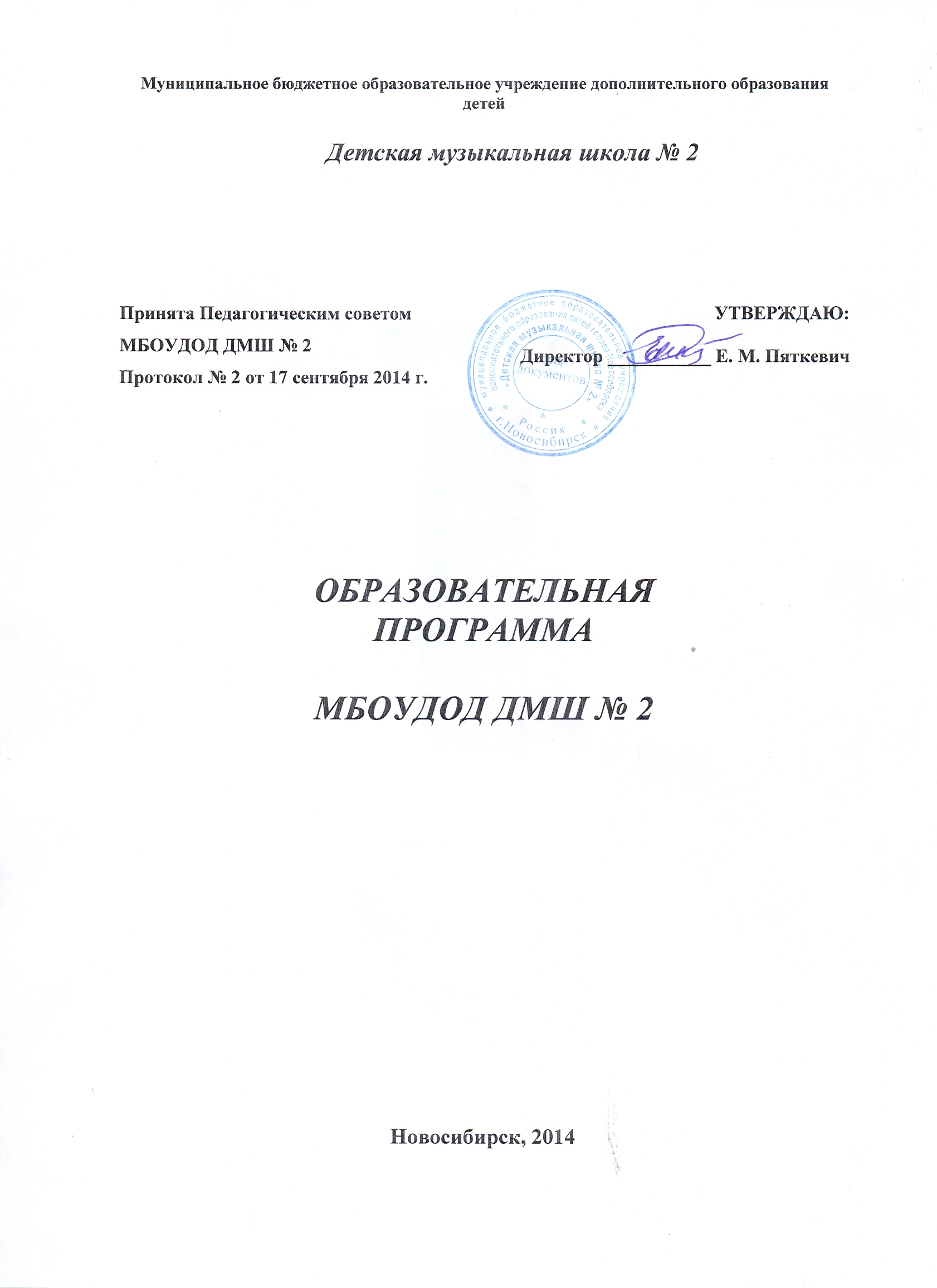 СОДЕРЖАНИЕЦели, задачи учебно-воспитательного процессаЦелью создания ДМШ № 2 является удовлетворение потребностей граждан, государства в области музыкально-художественного образования, формирование эстетически развитой, гармоничной личности, её мировоззрения, способности к самообразованию, самоопределению и адаптации в постоянно изменяющихся условиях. Школа закладывает фундамент подготовки к занятиям музыкальным, художественным (в широком смысле) творчеством, а для наиболее одаренных детей – к выбору будущей профессии в области искусства и культуры. Это определяет основные цели образовательной деятельности и учебно-воспитательного процесса школы:развитие мотивации личности к познанию и творчеству, реализация дополнительных образовательных программ и услуг в интересах личности, общества и государства;удовлетворение образовательных потребностей граждан в области художественного образования и эстетического воспитания;выявление музыкально одаренных детей и создание наиболее  благоприятных условий для совершенствования их таланта.Предметом деятельности Школы в области дополнительного образования являются:реализация в полном объеме на основании имеющейся лицензии дополнительных общеразвивающих образовательных программ художественно-эстетической направленности:инструментальное исполнительство (фортепиано, клавишный синтезатор, скрипка, альт, виолончель, флейта, кларнет, саксофон, ударные инструменты, гитара, домра, балалайка, баян, аккордеон, гармонь) - срок обучения 5(6), 7(8) лет;вокально-хоровое исполнительство (хоровое пение, сольное пение) - срок обучения 5(6), 7(8) лет;общее музыкальное образование - срок обучения 1 год (подготовительное отделение для всех инструментов и хорового пения); общее музыкальное образование - срок обучения 3, 5 лет (для всех инструментов и хорового пения).дошкольное музыкальное образование - срок обучения 3 года.реализация в полном объеме дополнительных предпрофессиональных общеобразовательных программ в области музыкального искусства:музыкальное искусство «Фортепиано» - срок обучения 8(9) лет;музыкальное искусство «Струнные инструменты (скрипка, альт, виолончель)» - срок обучения 8(9) лет;музыкальное искусство «Народные инструменты (баян, гармонь, аккордеон, домра, балалайка, гитара)» - срок обучения 8(9) лет;музыкальное искусство «Духовые (флейта, кларнет, саксофон) и ударные инструменты» - срок обучения  8(9) лет;музыкальное искусство «Хоровое пение» - срок обучения 8 (9) лет.выявление и развитие способностей детей, обеспечение непрерывности образования;осуществление образования в форме экстерната;оказание дополнительных образовательных услуг (в том числе платных);разработка учебных планов, программ; учебных пособий; научной, методической, справочной литературы; аудио-, видеопродукции; компьютерных программ, баз данных, технических средств обучения;осуществление мер по реализации программ и методик, направленных на формирование законопослушного поведения обучающихся;обеспечение физического и эмоционального благополучия каждого ребёнка;осуществление концертной и музыкально-просветительской деятельности;участие в эксперименте в области образовательного процесса: создание, апробация и внедрение прогрессивных образовательных и воспитательных программ и технологий (новых курсов, учебных программ, форм организации учебного процесса); организация и проведение эксперимента осуществляются в соответствии с требованиями действующего законодательства.Задачи обучения вытекают из целей программы и могут классифицироваться по трем параметрам:1. Образовательные задачи:приобретение общих знаний;формирование исполнительских навыков;практическое применение знаний, умений и навыков в учебном процессе, самостоятельных занятиях и концертной практике;использование полученных знаний в других сферах деятельности;активизация познавательных способностей;приобщение к высокохудожественному репертуару классической и современной музыки.2. Воспитательные задачи:воспитание духовной культуры и нравственности:воспитание интереса и любви к музыке;формирование эстетических критериев художественной деятельности;воспитание воли, дисциплины, ответственности, желания трудиться;привитие комплекса этических норм в общении с окружающими, корректности поведения. 3. Развивающие задачи:развитие природных способностей и задатков;расширение художественного кругозора;развитие эмоциональной и интеллектуальной сферы;развитие фантазии, воображения, ассоциативного мышления;развитие исполнительской культуры.Уровни освоения образовательных программ и требования к подготовке выпускниковВозможность осуществить дифференцированный, личностно ориентированный подход к обучению детей реализуется через разноуровневое обучение, учитывающее индивидуальные особенности учеников: музыкальные способности, состояние здоровья, уровень мотивации к обучению, профориентация, степень загруженности в общеобразовательной школе и др. Исходя из этого, в ДМШ № 2 образовательные программы могут осваиваться учащимися в соответствии со следующими уровнями:Уровень общего художественно-эстетического освоения образовательных программ: предполагает развитие познавательных интересов детей, расширение кругозора, уровня информированности в выбранной образовательной области, формирование и развитие устойчивого стремления к самообразованию. В эту группу входят учащиеся со средними и ниже средних музыкальными данными; учащиеся с ослабленным здоровьем; учащиеся, перегруженные в общеобразовательной школе; учащиеся, поступившие в школу в возрасте старше 12 лет. Дети этой группы, как правило, ограничивают обучение предметами инвариантной части программы; принимают участие в конкурсах, фестивалях и концертах школьного и районного уровня. Данный уровень реализуется в ДМШ № 2 через освоение дополнительных общеразвивающих образовательных программ «Общего музыкального образования».Углубленный или повышенный уровень освоения образовательных программ: предполагает формирование теоретических знаний и практических навыков, раскрытие творческих способностей личности в выбранной области деятельности, достаточно высокую степень овладения знаниями, умениями и навыками в этой области. В эту группу входят учащиеся с хорошими музыкальными данными, которые занимаются в рамках требований программ ДМШ с привлечением предметов факультативных курсов. Дети этой группы участвуют в конкурсах, фестивалях и концертах от внутришкольного до международного уровня. Данный уровень реализуется в ДМШ № 2 через освоение дополнительных общеразвивающих программ художественно-эстетической направленности «Инструментальное исполнительство» и «Вокально-хоровое исполнительство» с 5-летним и 7-летним сроками освоения.Уровень раннего профессионального освоения образовательных программ: предусматривает достижение повышенного уровня образованности в выбранной сфере, готовность к продолжению обучения в профессиональных учебных заведениях культуры и искусства после окончания музыкальной школы. В эту группу входят учащиеся с хорошими и отличными природными музыкальными и психофизическими данными, позволяющими освоить дополнительно ряд факультативных курсов, активно реализовать себя в концертной деятельности школы. Дети этой группы – основные участники конкурсов, фестивалей и концертов от городского до международного уровней. Данный уровень освоения образовательных программ реализуется в ДМШ № 2 в рамках «классов оставления» после освоения образовательных программ «Инструментальное исполнительство» и «Вокально-хоровое исполнительство» (6 класс после программ с 5-летним сроком обучения, 8 класс после программ с 7-летним сроком обучения) и освоение дополнительных предпрофессиональных общеобразовательных программ в области музыкального искусства.Основой для учебных занятий и внеклассных мероприятий являются следующие виды деятельности учащихся ДМШ № 2:учебная музыкально-исполнительская;учебно-теоретическая;творческая;культурно-просветительская (в том числе исполнительская).Требования к уровню подготовки выпускника ДМШ № 2Выпускник музыкальной школы – личность, реализующая свой целевой выбор в области деятельности или знания, в уровне ее освоения, мотивах и ценностных ориентациях через приобретение собственного опыта культурной деятельности. Выпускник музыкальной школы – личность, реализующая свой целевой выбор в области деятельности или знания, в уровне ее освоения, мотивах и ценностных ориентациях через приобретение собственного опыта культурной деятельности. Требования к уровню подготовки выпускника учитывают следующие показатели:степень овладения знаниями, умениями, навыками,показатели личностного развития (это: сформированность познавательных интересов и потребностей, устойчивой мотивации к художественной деятельности; развитие интеллектуальной сферы ребенка, волевых и эмоциональных качеств, достаточных для осуществления практической деятельности в различных видах искусств, как в самой музыкальной школе, так и после ее окончания).Уровень подготовки выпускника музыкальной школы определяется с учетом:уровня освоения образовательных программ (общего художественно-эстетического образования, повышенный уровень, уровень предпрофессиональой подготовки или ранней профессиональной ориентации),видов деятельности (учебно-исполнительская, учебно-теоретическая, творческая или креативная, культурно-просветительская),результата обучения (овладение знаниями, умениями, навыками) в выбранной образовательной области, личностного развития.Требования к уровню подготовки выпускника дополнительных предпрофессиональных общеобразовательных программ в области музыкального искусства должны соответствовать  федеральным государственным требованиям, установленным к минимуму содержания, структуре и условиям реализации указанных образовательных программ, а также срокам их реализации.Организация учебно-воспитательного процессаУчебно-воспитательный процесс осуществляется школой самостоятельно в соответствии с действующим законодательством, Уставом, лицензией и свидетельством о государственной аккредитации.Содержание образования в школе определяется образовательными программами, разрабатываемыми и реализуемыми школой самостоятельно. Образовательные программы разрабатываются школой в соответствии с примерными рекомендациями к программам по предметам, подготовленным государственными органами управления культуры, Министерством культуры РФ, учебными заведениями искусства и культуры Новосибирской области.Образовательный процесс в школе ориентирован на получение учащимися начального музыкального, общеэстетического  образования и предпрофессиональной подготовки.Организация образовательного процесса в школе регламентируется учебным планом, годовым календарным графиком и расписанием занятий, разрабатываемыми учебной частью и утверждаемыми директором школы.Для учащихся по решению Педагогического совета могут вводиться индивидуальные программы и учебные планы. Возможен также экстернат по всем или отдельным предметам и семейная форма образования.Организация образовательного процесса строится на педагогически обоснованном выборе преподавателем учебных планов, программ, средств, форм и методов обучения и воспитания, утвержденных в школе и обеспечивающих получение обучающимися образования, соответствующего уровню принятых в школе образовательных стандартов. Основные виды учебных занятий определяются планами и программами. Помимо основных видов занятий, школа может вводить предметы по выбору, факультативные и элективные занятия, направленные на развитие интересов и способностей обучающихся, часы школьного компонента, необходимые как для обучающихся, проявляющих особый интерес к предмету, так и слабоуспевающих, требующих индивидуального  подхода при обучении.Специфическими чертами образовательного процесса в музыкальной школе являются:предоставление дополнительных возможностей для всестороннего развития ребенка, удовлетворения его творческих и образовательных возможностей;избирательность и добровольность участия детей в работе школы;разновозрастный состав части детских объединений (хоры, театр, оркестр, некоторые ансамбли и др.);большой выбор видов и форм познавательной творческой деятельности;привлекательность, уникальность, нестандартность содержания деятельности;обеспечение развития ребенка как полноправного и деятельного члена общества, профессиональная ориентация.Режим и расписание занятий.В ДМШ № 2 устанавливается следующий режим занятий учащихся:учебный год начинается, как правило, первого сентября, если же 1 сентября приходится на выходной день, учебный год начинается в первый, следующий за ним рабочий день;учебный год заканчивается 31 мая;продолжительность каникул в течение учебного года составляет не менее 30 дней (осенние, зимние и весенние каникулы),  для учащихся 1 класса предусматривается дополнительная неделя каникул в феврале месяце;предельная недельная аудиторная нагрузка учащихся устанавливается в соответствии с учебным планом, но не может превышать 14 часов в неделю;ежедневное количество занятий определяется расписанием индивидуальных и групповых занятий, утвержденных заместителем директора школы по учебно-воспитательной работе, согласно Правилам внутреннего трудового распорядка и с учетом действующих СанПиНов;время начала и окончания занятий в ДМШ № 2 – с 800 часов до 2000  часов (до 2030 для учащихся старше 16 лет), согласно Правилам внутреннего трудового распорядка.Формы организации учебной деятельностиУчебная деятельность организована в виде уроков и контрольных точек, конкурсов, прослушиваний и т. п. в соответствии с утвержденными планами.Единицей измерения учебного времени и основной формой организации учебного процесса в школе является урок. Продолжительность одного урока (академического часа) регламентируется Правилами внутреннего трудового распорядка ДМШ № 2, но не может быть менее 30 минут и превышать 45 минут.Образовательная деятельность школы осуществляется в процессе учебной работы и внеурочных мероприятий. Для ведения образовательного процесса и полноценного усвоения учащимися учебного материала в школе в соответствии с образовательными программами и учебными планами установлены следующие виды работ:групповые занятия;индивидуальные занятия;самостоятельная (домашняя) работа учащегося;контрольные мероприятия, предусмотренные учебными планами и программами (контрольные уроки, академические концерты, зачеты, экзамены, выставки, спектакли и т. д.), которые определяются отделениями ДМШ № 2 и утверждаются Педагогическим советом;культурно-просветительские мероприятия (концерты, лекции, беседы и т. д.), организуемые школой;внеурочные классные мероприятия.Групповая форма обучения применяется в классах:различных вокальных и инструментальных ансамблей, предполагающих мелкие группы из 2 – 6 человек,предметов теоретического цикла (сольфеджио, музыкальная грамота, слушание музыки, музыкальная литература, история музыки), предметов коллективного музицирования: хоров и хоровых ансамблей, ансамблей скрипачей, виолончелистов, народных инструментов, оркестров и ансамблей различных составов, предполагающих группы из 5 – 12 человек и более.Индивидуальная форма обучения применяется в классах предметов музыкального исполнительства (сольного  вокального и инструментального исполнительства, в том числе общего, ансамбля, концертмейстерского класса, аккомпанемента, ряда факультативных предметов), предметов  факультативного курса (элементарная теория музыки, сольфеджио, музыкальная литература для поступающих в ССУЗы и др.).Домашние задания даются учащимся с учетом педагогических требований, направленных на полноценное освоение выбранной образовательной программы, психофизических и индивидуальных особенностей каждого ребенка. Объем максимальной учебной нагрузки обучающихся не должен превышать 26 часов в неделю. Аудиторная учебная нагрузка по всем учебным предметам учебного плана не должна превышать 14 часов в неделю (без учета времени, предусмотренного учебным планом на консультации, затрат времени на контрольные уроки, зачеты и экзамены, а также участия обучающихся в творческих и культурно-просветительских мероприятиях школы).Внеучебная деятельность разнообразна по формам: публичные концерты, конкурсы, фестивали, вечера, праздники, собрания, участие в олимпиадах, посещения театров и концертов и т. д.Расписание занятий обучающихся составляется преподавателями. Основное требование – создание наиболее благоприятного режима обучения и отдыха детей.Учебный план и его обоснованиеЦель рабочего учебного плана ДМШ № 2 состоит в создании наиболее благоприятных условий организации учебного процесса с учетом доминирующих особенностей групп обучающихся, а также  обеспечение решения задач индивидуального подхода к обучению, что позволяет более точно определить перспективы развития каждого ребенка и, тем самым, дает возможность большему количеству детей включиться в процесс художественного образования.Основным принципом построения рабочего учебного плана является вариативность содержания, направленного на удовлетворение различных образовательных потребностей.Центром образовательного процесса школы является ребенок. Именно ученик – субъект образовательного процесса, и задача школы – предоставить ему самые широкие возможности для успешного освоения выбранной образовательной программы, создать условия для наиболее полной реализации целевого выбора учащегося.Следуя этому, школой предоставляется широкий спектр для выбора музыкальных инструментов и пения, продолжительности обучения.Учебный план ДМШ № 2:Обеспечивает индивидуальное развитие ребенка (индивидуальные формы занятий, возможность выбора предметов вариативной части плана, широкий выбор уровней и форм освоения образовательных программ);Дает возможность развития в различных видах учебной и внеучебной деятельности;Обеспечивает целостность, внутреннюю взаимосвязь компонентов учебного плана.Основой учебного плана ДМШ являются:Примерные учебные планы образовательных программ по видам музыкального искусства для детских школ искусств  (новая редакция) 2005 года.Примерные учебные планы дополнительных предпрофессиональных общеобразовательных программ в области музыкального искусства, утвержденные Приказом Министерства культуры РФ №163 от 12.03.2012.Учебный план утверждается на педагогическом совете школы, согласуется с Управлением культуры мэрии города Новосибирска и отражает реализацию дополнительных образовательных программ художественно-эстетической направленности в соответствии с имеющейся лицензией.Обучение в ДМШ № 2 ведется на отделениях: фортепианном (включая синтезатор), народных инструментов (гитара, домра, балалайка, аккордеон, баян, гармонь, ударные инструменты), оркестровых инструментов (скрипка, виолончель, флейта, кларнет, саксофон), вокально-хоровом (хоровое пение и сольное пение), общего музыкального образования.Срок освоения образовательных программ «Инструментальное исполнительство» и «Вокально-хоровое исполнительство» – 7 (8) лет (для детей 7-9 -летнего возраста) и 5 (6) лет (для детей 9-12 –летнего возраста). Для учащихся, осваивающих образовательные программы «Общего музыкального образования» предусмотрен годичный курс обучения (для детей 6-9–летнего возраста с целью определения музыкальных интересов и приоритетов, формирования мотивации к учебе и приобретения первичных исполнительских навыков), 5-летний курс обучения (для детей 9-12-летнего возраста) и 3-летний курс для подростков 13-15 лет.Инвариантной частью учебного плана для всех образовательных программ при разных сроках обучения являются профилирующее музицирование (выбранный инструмент или пение), сольфеджио (музыкальная грамота для отделения общего музыкального образования)  и музыкальная литература (история музыки для учащихся 3-летнего курса общего музыкального образования). Все предметы коллективного музицирования (за исключением хора для учащихся вокально-хорового отделения) относятся к вариативной части учебных планов и, к сожалению, не могут быть на сегодняшний день обязательными предметами в силу ограниченности финансирования учебного процесса школы и нехватки помещений. Так же к вариативной части учебного плана относятся и предметы по выбору.Учебные планы дополнительных общеразвивающих программ художественно-эстетической направленности.Образовательная программа «Инструментальное исполнительство (фортепиано, синтезатор, гитара, домра, балалайка, баян, гармонь, аккордеон, ударные инструменты, скрипка, виолончель, флейта, кларнет, саксофон).Срок обучения 7 (8) летГруппы по сольфеджио и музыкальной литературе – в среднем 8-10 человек.Младшими являются 1-4 классы, старшими – 5-8 классы.* - предметы коллективного музицирования: хор, оркестр, театр, фольклор, ансамбли от трех участников и др. формы.** - предмет по выбору: факультатив (дополнительное время) по выбранному  инструменту, общий или другой инструмент, общий вокал, ритмика, слушание музыки, различные ансамбли, родственные инструменты, чтение с листа и др.*** - элективные курсы (предмет на выбор учащегося по рекомендации преподавателя и в зависимости от специализации).**** - выпускники 7 класса могут считаться освоившими выбранную образовательную программу. В 8 класс зачисляются учащиеся по решению дирекции (педсовета), проявившие способности и склонности к продолжению профессионального образования.Кроме учебных часов необходимо предусмотреть также концертмейстерские часы для занятий ряда предметов по выбору (сольное пение, уроков оркестровых и народных инструментов), для занятий хора, ансамблей, класса аккомпанемента, и предметов коллективного музицирования из расчета 100% на предмет, а также время на проведение сводных репетиций для хора и инструментальных ансамблей.  Концертмейстерские часы для проведения индивидуальных уроков народных и оркестровых инструментов из расчета 50% времени на ученика.Срок обучения 5 (6) летГруппы по сольфеджио и музыкальной литературе – в среднем 7-8 человек.Младшими являются 1-2 классы, старшими – 3-6 классы.* - предметы коллективного музицирования: хор, оркестр, театр, фольклор, ансамбли от трех участников и др. формы.** - предмет по выбору: факультатив (дополнительное время) по выбранному  инструменту, общий или другой инструмент, общий вокал, ритмика, слушание музыки, различные ансамбли, родственные инструменты, чтение с листа и др.**** - выпускники 5 класса могут считаться освоившими выбранную образовательную программу. В 6 класс зачисляются учащиеся по решению дирекции (педсовета), проявившие способности и склонности к продолжению профессионального образования.Кроме учебных часов необходимо предусмотреть также концертмейстерские часы для занятий ряда предметов по выбору (сольное пение, уроков оркестровых и народных инструментов), для занятий хора, ансамблей, класса аккомпанемента, и предметов коллективного музицирования из расчета 100% на предмет, а также время на проведение сводных репетиций для хора и инструментальных ансамблей.  Концертмейстерские часы для проведения индивидуальных уроков народных  и оркестровых инструментов из расчета 50% времени на ученика.Образовательная программа «Вокально-хоровое исполнительство (хоровое пение) .Срок обучения 7 (8) летГруппы по сольфеджио и музыкальной литературе – в среднем 8-10 человек.Младшими являются 1-4 классы, старшими – 5-8 классы.предметы коллективного музицирования относятся только к предметам по выбору, так как хоровая специализация сама является коллективной формой музицирования.* - предмет по выбору: общий другой инструмент, общий вокал, ритмика, слушание музыки, различные ансамбли, дирижирование, аккомпанемент, сценическая речь, предметы коллективного музицирования (оркестр, театр, фольклор, ансамбли от трех участников и др. формы) и др.** - выпускники 7 класса могут считаться освоившими выбранную образовательную программу. В 8 класс зачисляются учащиеся по решению дирекции (педсовета), проявившие способности и склонности к продолжению профессионального образования.Кроме учебных часов необходимо предусмотреть также концертмейстерские часы для занятий ряда предметов по выбору (сольное пение, уроков оркестровых и народных инструментов), для занятий хора, ансамблей и предметов коллективного музицирования из расчета 100% на предмет, а также время на проведение сводных репетиций для хора. Срок обучения 5 (6) летГруппы по сольфеджио и музыкальной литературе – в среднем 7-8 человек.Младшими являются 1-2 классы, старшими – 3-6 классыпредметы коллективного музицирования относятся только к предметам по выбору, так как хоровая специализация сама является коллективной формой музицирования.* - предмет по выбору: общий другой инструмент, общий вокал, ритмика, слушание музыки, различные ансамбли, дирижирование, аккомпанемент, сценическая речь, предметы коллективного музицирования (оркестр, театр, фольклор, ансамбли от трех участников и др. формы) и др.** - выпускники 5 класса могут считаться освоившими выбранную образовательную программу. В 6 класс зачисляются учащиеся по решению дирекции (педсовета), проявившие способности и склонности к продолжению профессионального образования.Кроме учебных часов необходимо предусмотреть также концертмейстерские часы для занятий ряда предметов по выбору (сольное пение, уроков оркестровых и народных инструментов), для занятий хора, ансамблей и предметов коллективного музицирования из расчета 100% на предмет, а также время на проведение сводных репетиций для хора. Образовательная программа «Вокально-хоровое исполнительство (сольное пение) .Срок обучения 7 (8) летГруппы по сольфеджио и музыкальной литературе – в среднем 8-10 человек.Младшими являются 1-4 классы, старшими – 5-8 классы.* - предметы коллективного музицирования: хор, оркестр, театр, фольклор, ансамбли от трех участников и др. формы.** - предмет по выбору: факультатив (дополнительное время) по сольному пению или общему инструменту, другой инструмент, ритмика, слушание музыки, различные ансамбли, аккомпанемент, сценическая речь, дирижирование и др.*** - выпускники 7 класса могут считаться освоившими выбранную образовательную программу. В 8 класс зачисляются учащиеся по решению дирекции (педсовета), проявившие способности и склонности к продолжению профессионального образования.Кроме учебных часов необходимо предусмотреть также концертмейстерские часы для занятий ряда предметов по выбору (сольное пение, уроков оркестровых и народных инструментов), для занятий хора, ансамблей, класса аккомпанемента, и предметов коллективного музицирования из расчета 100% на предмет, а также время на проведение сводных репетиций для хора и инструментальных ансамблей.Срок обучения 5( 6 ) летГруппы по сольфеджио и музыкальной литературе – в среднем 7-8 человек.Младшими являются 1-2 классы, старшими – 3-6 классы* - предметы коллективного музицирования: хор, оркестр, театр, фольклор, ансамбли от трех участников и др. формы.** - предмет по выбору: факультатив (дополнительное время) по сольному пению или общему инструменту, общий или другой инструмент, ритмика, слушание музыки, различные ансамбли, аккомпанемент, дирижирование, сценическая речь и др.*** - выпускники 5 класса могут считаться освоившими выбранную образовательную программу. В 6 класс зачисляются учащиеся по решению дирекции (педсовета), проявившие способности и склонности к продолжению профессионального образования.Кроме учебных часов необходимо предусмотреть также концертмейстерские часы для занятий ряда предметов по выбору (сольное пение, уроков оркестровых и народных инструментов), для занятий хора, ансамблей, класса аккомпанемента, и предметов коллективного музицирования из расчета 100% на предмет, а также время на проведение сводных репетиций для хора и инструментальных ансамблей.Образовательная программа «Общее музыкальное образование»Срок обучения 1 годГруппы по сольфеджио – в среднем 6-8 человек.Все группы считаются младшими. * Общий инструмент: все инструменты, классы которых ведутся в школе.** Предметы по выбору: общий вокал, другой инструмент, ритмика, различные предметы коллективного музицирования и др. Кроме учебных часов необходимо предусмотреть также концертмейстерские часы для занятий хора, классов общих оркестровых и народных инструментов, ряда предметов по выбору (сольное пение, ритмика, различные формы коллективного музицирования) из расчета 100% на предмет.Срок обучения 3 годаНа трехлетнее обучение зачисляются по результатам вступительного экзамена подростки 12-15 лет, не имеющие музыкальной подготовки, или выпускники ДМШ, желающие получить дополнительную специализацию. В последнем случае учащиеся могут быть освобождены от посещения предметов «музыкальная грамота» и «история музыки», так как освоили и получили итоговую аттестацию по более глубоким курсам «сольфеджио» и «музыкальная литература».Группы по музыкальной грамоте и истории музыки – от 5 до 8 человек.Младшим является 1 класс, старшими – 2-3 классы* - все инструменты, классы которых ведутся в школе.** - специализация, альтернативная инструменту или сольному пению.*** - предметы по выбору: другой общий инструмент, общий вокал, ритмика, слушание музыки, чтение с листа и др., а также любой предмет из числа входящих в состав учебного плана, в целях углублённого освоения данного предмета. предметом по выбору является также коллективное музицирование (хор, оркестр, театр, фольклор, ансамбли от трех участников и другие формы).**** - В классах, где экзамены не предусмотрены, проводятся контрольные уроки и зачёты.***** - обучающимся, получающим вторую специализацию, вместо предметов «музыкальная грамота» и «история музыки» могут зачитываться их отметки за полный курс «сольфеджио» и «музыкальная литература».Кроме учебных часов необходимо предусмотреть также концертмейстерские часы для занятий ряда предметов по выбору (сольное пение, уроков оркестровых и народных инструментов), для занятий хора, ансамблей, класса аккомпанемента, и предметов коллективного музицирования из расчета 100% на предмет, а также время на проведение сводных репетиций для хора и инструментальных ансамблей.Срок обучения 5 летГруппы по музыкальной грамоте – от 3 до 8 человек,                по музыкальной литературе – в среднем 7-8 человек.Младшими являются 1-2 классы, старшими – 3-5 классы* - для специализации «хоровое пение».** - предметы коллективного музицирования: хор, оркестр, театр, фольклор, ансамбли от трех участников и др. формы.*** - предмет по выбору: другой общий инструмент, общий вокал, ритмика, слушание музыки, различные ансамбли, чтение с листа и др.Кроме учебных часов необходимо предусмотреть также концертмейстерские часы для занятий ряда предметов по выбору (сольное пение, уроков оркестровых и народных инструментов), для занятий хора, ансамблей, класса аккомпанемента, и предметов коллективного музицирования из расчета 100% на предмет, а также время на проведение сводных репетиций для хора и инструментальных ансамблей.Учебные планы дополнительных предпрофессиональных общеобразовательных программ в области музыкального искусства.ПРИМЕРНЫЙ УЧЕБНЫЙ ПЛАНдополнительной предпрофессиональной общеобразовательной программыв области музыкального искусства«Фортепиано»Срок обучения – 8 летВ общей трудоемкости ОП на выбор ДШИ предлагается минимальное и максимальное количество часов (без учета и с учетом вариативной части). При формировании учебного плана обязательная часть в отношении количества часов, сроков реализации учебных предметов и количества часов консультаций остается неизменной, вариативная часть разрабатывается ДШИ самостоятельно. Объем времени вариативной части, предусматриваемый ДШИ на занятия обучающимся с присутствием преподавателя, может составлять до 20 процентов от объема времени предметных областей обязательной части, предусмотренного на аудиторные занятия. Объем времени на самостоятельную работу по учебным предметам вариативной части необходимо планировать до 100% от объема времени аудиторных занятий вариативной части, поскольку ряд учебных предметов вариативной части не требуют затрат на самостоятельную работу (например «Ритмика»). При формировании ДШИ вариативной части ОП, а также при введении в данный раздел индивидуальных занятий необходимо учитывать исторические, национальные и региональные традиции подготовки кадров в области музыкального искусства, а также имеющиеся финансовые ресурсы, предусмотренные на оплату труда педагогических работников. В колонках 8 и 9 цифрой указываются учебные полугодия за весь период обучения, в которых проводится промежуточная аттестация обучающихся. Номера учебных полугодий обозначают полный цикл обучения – 16 полугодий за 8 лет. При выставлении многоточия после цифр необходимо считать «и так далее» (например «1,3,5… 15» имеются в виду все нечетные полугодия, включая 15-й; «9–12» – и четные и нечетные полугодия с 9-го по 12-й).  Форму проведения промежуточной аттестации в виде зачетов и контрольных уроков (колонка 8) по учебным полугодиям, а также время их проведения в течение учебного полугодия ДШИ устанавливает самостоятельно в счет аудиторного времени, предусмотренного на учебный предмет. В случае окончания изучения учебного предмета формой промежуточной аттестации в виде контрольного урока обучающимся выставляется оценка, которая заносится в свидетельство об окончании ДШИ. По усмотрению ДШИ оценки по учебным предметам могут выставляться и по окончании учебной четверти.По предмету «Специальность и чтение с листа» в рамках промежуточной аттестации обязательно должны проводиться технические зачеты, зачеты по чтению с листа, зачеты или контрольные уроки по самостоятельному изучению обучающимся музыкального произведения.Аудиторные часы для концертмейстера предусматриваются: по учебному предмету «Хоровой класс» и консультациям по «Сводному хору» не менее 80% от аудиторного времени; по учебному предмету «Ритмика» –  до 100% аудиторного времени; по учебным предметам «Концертмейстерский класс» и «Ансамбль» – от 60% до 100% аудиторного времени в случае отсутствия обучающихся по другим ОП в области музыкального искусства.В данном примерном учебном плане ДШИ предложен перечень учебных предметов вариативной части и возможность их реализации. ДШИ может: воспользоваться предложенным вариантом, выбрать другие учебные предметы из предложенного перечня (В.06.–В.10.) или самостоятельно определить наименования учебных предметов и их распределение по учебным полугодиям. Вариативную часть можно использовать для дополнительных (факультативных) занятий по специальности, сольфеджио, музыкальной литературе и другим предметам обязательной части с целью более глубокого освоения предметов. Вариативную часть можно использовать и на учебные предметы, предусматривающие получение обучающимися знаний, умений и навыков в области эстрадно-джазового искусства. В любом из выбранных вариантов каждый учебный предмет вариативной части должен заканчиваться установленной ДШИ той или иной формой контроля (контрольным уроком, зачетом или экзаменом). Знаком «х» обозначена возможность реализации предлагаемых учебных предметов в той или иной форме занятий. В качестве дополнительного инструмента предлагается: орган, клавесин, гитара, электроинструменты или другие музыкальные инструменты по усмотрению ДШИ.Объем максимальной нагрузки обучающихся не должен превышать 26 часов в неделю, аудиторная нагрузка – 14 часов в неделю. Консультации проводятся с целью подготовки обучающихся к контрольным урокам, зачетам, экзаменам, творческим конкурсам и другим мероприятиям по усмотрению ДШИ. Консультации могут проводиться рассредоточено или в счет резерва учебного времени. В случае, если консультации проводятся рассредоточено, резерв учебного времени используется на самостоятельную работу обучающихся и методическую работу преподавателей. Резерв учебного времени можно использовать как перед промежуточной (экзаменационной) аттестацией, так и после ее окончания с целью обеспечения самостоятельной работой обучающихся на период летних каникул.Примечание к учебному плану1.	При реализации ОП устанавливаются следующие виды учебных занятий и численность обучающихся: групповые занятия – от 11 человек; мелкогрупповые занятия – от 4 до 10 человек (по ансамблевым учебным предметам – от 2-х человек); индивидуальные занятия.2.	При реализации учебного предмета «Хоровой класс» могут одновременно заниматься обучающиеся по другим ОП в области музыкального искусства. Учебный предмет «Хоровой класс» может проводиться следующим образом: хор из обучающихся первых классов; хор из обучающихся 2–4-х классов; хор из обучающихся 5–8-х классов. В зависимости от количества обучающихся возможно перераспределение хоровых групп. 3.	По учебному предмету «Ансамбль» к занятиям могут привлекаться как обучающиеся по данной ОП, так и по другим ОП в области музыкального искусства. Кроме того, реализация данного учебного предмета может проходить в форме совместного исполнения музыкальных произведений обучающегося с преподавателем. 4.	Реализация учебного предмета «Концертмейстерский класс» предполагает привлечение иллюстраторов (вокалистов, инструменталистов). В качестве иллюстраторов могут выступать обучающиеся ДШИ или, в случае их недостаточности, работники ДШИ. В случае привлечения в качестве иллюстратора работника ДШИ планируются концертмейстерские часы в объеме до 80% времени, отведенного на аудиторные занятия по данному учебному предмету.5.	Объем самостоятельной работы обучающихся в неделю по учебным предметам обязательной и вариативной части в среднем за весь период обучения определяется с учетом минимальных затрат на подготовку домашнего задания, параллельного освоения детьми программ начального и основного общего образования. По учебным предметам обязательной части объем самостоятельной нагрузки обучающихся планируется следующим образом:«Специальность и чтение с листа» – 1-2 классы – по 3 часа в неделю; 3-4 классы – по 4 часа; 5-6  классы  – по 5 часов; 7-8 классы – по 6 часов; «Ансамбль» – 1,5 часа в неделю; «Концертмейстерский класс» – 1,5 часа в неделю; «Хоровой класс» – 0,5 часа в неделю; «Сольфеджио» – 1 час в неделю; «Слушание музыки» – 0,5 часа в неделю; «Музыкальная литература (зарубежная, отечественная)» – 1 час в неделю. УЧЕБНЫЙ ПЛАНдополнительного года обучения (9 класс) предпрофессиональной общеобразовательной программыв области музыкального искусства «Фортепиано»В общей трудоемкости на выбор ДШИ предлагается минимальное и максимальное количество часов (без учета и с учетом вариативной части). При формировании учебного плана обязательная часть в отношении количества часов, сроков реализации учебных предметов и количества часов консультаций остается неизменной, вариативная часть разрабатывается ДШИ самостоятельно. Объем времени вариативной части, предусматриваемый ДШИ на занятия обучающегося с присутствием преподавателя, может составлять до 20 процентов от объема времени предметных областей обязательной части, предусмотренного на аудиторные занятия. Объем времени на самостоятельную работу по учебным предметам вариативной части необходимо планировать до 100% от объема времени аудиторных занятий. При формировании ДШИ вариативной части ОП, а также при введении в данный раздел индивидуальных занятий необходимо учитывать исторические, национальные и региональные традиции подготовки кадров в области музыкального искусства, а также имеющиеся финансовые ресурсы, предусмотренные на оплату труда педагогических работников.К реализации учебного предмета «Ансамбль» могут привлекаться как обучающиеся по ОП «Струнные инструменты», «Духовые и ударные инструменты», так и педагогические работники ДШИ (преподаватели, концертмейстеры). В случае привлечения к реализации данного учебного предмета работников ДШИ по учебному предмету планируются концертмейстерские часы в объеме до 100% аудиторного времени. В данном примерном учебном плане ДШИ предложен один учебный предмет вариативной части и возможность его реализации. ДШИ может: воспользоваться предложенным вариантом, выбрать другие учебные предметы из предложенного перечня (В.02.–В.06.) или самостоятельно определить наименования учебных предметов и их распределение по учебным полугодиям. В любом из выбранных вариантов каждый учебный предмет вариативной части должен заканчиваться установленной ДШИ формой контроля (контрольным уроком, зачетом или экзаменом). Знаком «х» обозначена возможность реализации предлагаемых учебных предметов в той или иной форме  занятий. При реализации учебного предмета вариативной части «Хоровой класс» предусматриваются консультации по «Сводному хору». В данном случае для концертмейстера предусматриваются часы в объеме не менее 80% от аудиторного времени. При реализации учебного предмета «Хоровой класс» в учебных группах одновременно могут заниматься обучающиеся по другим ОП в области музыкального искусства. В случае отсутствия реализации данного учебного предмета, часы, предусмотренные на консультации «Сводный хор», используются по усмотрению ДШИ на консультации по другим учебным предметам.Объем максимальной нагрузки обучающихся не должен превышать 26 часов в неделю, аудиторной – 14 часов в неделю. Консультации проводятся с целью подготовки обучающихся к контрольным урокам, зачетам, экзаменам, творческим конкурсам и другим мероприятиям по усмотрению ДШИ. Консультации могут проводиться рассредоточено или в счет резерва учебного времени. По учебным предметам, выносимым на итоговую аттестацию, проводить консультации рекомендуется в счет резерва учебного времени.  Примечание к учебному плану1.Объем самостоятельной работы в неделю обучающихся по учебным предметам обязательной и вариативной частей в среднем за весь период обучения определяется с учетом минимальных затрат на подготовку домашнего задания, параллельного освоения детьми программы основного общего образования. По предметам обязательной части объем самостоятельной нагрузки обучающихся планируется следующим образом:«Специальность и чтение с листа» – по 6 часов в неделю;«Ансамбль» – 1,5 часа в неделю;«Сольфеджио» – 1 час в неделю;«Музыкальная литература (зарубежная, отечественная)» – 1 час в неделю;«Элементарная теория музыки» – 1 час в неделю. УЧЕБНЫЙ ПЛАНдополнительной предпрофессиональной общеобразовательной программыв области музыкального искусства «Струнные инструменты»Срок обучения – 8 летВ общей трудоемкости ОП на выбор ДШИ предлагается минимальное и максимальное количество часов (без учета и с учетом вариативной части). При формировании учебного плана обязательная часть в отношении количества часов, сроков реализации учебных предметов и количества часов консультаций остается неизменной, вариативная часть разрабатывается ДШИ самостоятельно. Объем времени вариативной части, предусматриваемый ДШИ на занятия обучающихся с присутствием преподавателя, может составлять до 40 процентов от объема времени предметных областей обязательной части, предусмотренного на аудиторные занятия. Объем времени на самостоятельную работу по учебным предметам вариативной части необходимо планировать до 100% от объема времени аудиторных занятий вариативной части, поскольку ряд учебных предметов вариативной части не требуют затрат на самостоятельную работу (например, «Ритмика»). При формировании ДШИ вариативной части ОП, а также при введении в данный раздел индивидуальных занятий необходимо учитывать исторические, национальные и региональные традиции подготовки кадров в области музыкального искусства, а также имеющиеся финансовые ресурсы, предусмотренные на оплату труда педагогических работников. В колонках 8 и 9 цифрой указываются учебные полугодия за весь период обучения, в которых проводится промежуточная аттестация обучающихся. Номера учебных полугодий обозначают полный цикл обучения – 16 полугодий за 8 лет. При выставлении многоточия после цифр необходимо считать «и так далее» (например «1,3,5… 15» имеются в виду все нечетные учебные полугодия, включая 15-й; «9–12» – и четные и нечетные учебные полугодия с 9-го по 12-й).  Форму проведения промежуточной аттестации в виде зачетов и контрольных уроков (колонка 8) по учебным полугодиям, а также время их проведения в течение учебного полугодия ДШИ устанавливает самостоятельно в счет аудиторного времени, предусмотренного на учебный предмет. В случае окончания изучения учебного предмета формой промежуточной аттестации в виде контрольного урока обучающимся выставляется оценка, которая заносится в свидетельство об окончании ДШИ. По усмотрению ДШИ оценки по учебным предметам могут выставляться и по окончании учебной четверти.По предмету «Специальность» в рамках промежуточной аттестации обязательно должны проводиться технические зачеты, зачеты или контрольные уроки по самостоятельному изучению обучающимся музыкального произведения и чтению с листа. Часы для концертмейстера предусматриваются по учебному предмету «Специальность» в объеме  от 60 до 100% аудиторного времени.Аудиторные часы для концертмейстера предусматриваются: по учебному предмету «Хоровой класс» и консультациям по «Сводному хору» не менее 80% от аудиторного времени; по учебному предмету «Ритмика» – до 100% аудиторного времени; по учебному предмету «Оркестровый класс» и консультациям «Оркестр» – до 100% аудиторного времени; по учебному предмету и консультациям «Ансамбль» – от 60% до 100% аудиторного времени в случае отсутствия обучающихся по другим ОП в области музыкального искусства.В данном примерном учебном плане ДШИ предложен перечень учебных предметов вариативной части и возможность их реализации. ДШИ может: воспользоваться предложенным вариантом, выбрать другие учебные предметы из предложенного перечня (В.06.–В.11.) или самостоятельно определить наименования учебных предметов и их распределение по учебным полугодиям. Вариативную часть можно использовать для дополнительных (факультативных) занятий по специальности, сольфеджио, музыкальной литературе и другим предметам обязательной части с целью более глубокого освоения предметов. Вариативную часть можно использовать и на учебные предметы, предусматривающие получение обучающимися знаний, умений и навыков в области эстрадно-джазового искусства. В любом из выбранных вариантов каждый учебный предмет вариативной части должен заканчиваться установленной ДШИ той или иной формой контроля (контрольным уроком, зачетом или экзаменом). Знаком «х» обозначена возможность реализации предлагаемых учебных предметов в той или иной форме занятий. Объем максимальной нагрузки обучающихся не должен превышать 26 часов в неделю, аудиторной нагрузки – 14 часов в неделю. Консультации проводятся с целью подготовки обучающихся к контрольным урокам, зачетам, экзаменам, творческим конкурсам и другим мероприятиям по усмотрению ДШИ. Консультации могут проводиться рассредоточено или в счет резерва учебного времени. В случае, если консультации проводятся рассредоточено, резерв учебного времени используется на самостоятельную работу обучающихся и методическую работу преподавателей. Резерв учебного времени можно использовать как перед промежуточной (экзаменационной) аттестацией, так и после ее окончания с целью обеспечения самостоятельной работой обучающихся на период летних каникул.Примечание к учебному плануПри реализации ОП устанавливаются следующие виды учебных занятий и численность обучающихся: групповые занятия – от 11 человек; мелкогрупповые занятия – от 4 до 10 человек (по ансамблевым учебным предметам – от 2-х человек); индивидуальные занятия.При реализации учебного предмета «Хоровой класс» и консультаций «Сводный хор» могут одновременно заниматься обучающиеся по другим ОП в области музыкального искусства. Учебный предмет «Хоровой класс» может проводиться следующим образом: хор из обучающихся первых классов; хор из обучающихся 2-4-х классов; хор из обучающихся 5-8-х классов. В зависимости от количества обучающихся возможно перераспределение хоровых групп. Учебный предмет «Оркестровый класс» и консультации «Оркестр» предполагают учебные занятия по камерному и/или симфоническому оркестру. В случае необходимости учебные коллективы могут доукомплектовываться приглашенными артистами (в качестве концертмейстеров), но не более чем на 25% от необходимого состава учебного коллектива (камерного или симфонического оркестра). Объем самостоятельной работы обучающихся в неделю по учебным предметам обязательной и вариативной частей в среднем за весь период обучения определяется с учетом минимальных затрат на подготовку домашнего задания, параллельного освоения детьми программ начального и основного общего образования. По учебным предметам обязательной части, а также ряду учебных предметов вариативной части объем самостоятельной нагрузки обучающихся в неделю планируется следующим образом:«Специальность» – 1-2 классы – по 3 часа в неделю; 3-4 классы – по 4 часа; 5-6 классы – по 5 часов; 7-8 классы – по 6 часов; «Ансамбль» – 1,5 часа; «Оркестровый класс» – 0,5 часа; «Фортепиано» – 2 часа; «Хоровой класс» – 0,5 часа; «Сольфеджио» – 1 час; «Слушание музыки» – 0,5 часа; «Музыкальная литература (зарубежная, отечественная)» – 1 час. УЧЕБНЫЙ ПЛАНдополнительного года обучения (9 класс)  предпрофессиональной общеобразовательной программыв области музыкального искусства «Струнные инструменты»В общей трудоемкости ОП на выбор ДШИ предлагается минимальное и максимальное количество часов (без учета и с учетом вариативной части). При формировании учебного плана обязательная часть в отношении количества часов, сроков реализации учебных предметов и количества часов консультаций остается неизменной, вариативная часть разрабатывается ДШИ самостоятельно. Объем времени вариативной части, предусматриваемый ДШИ на занятия обучающихся с присутствием преподавателя, может составлять до 40 процентов от объема времени предметных областей обязательной части, предусмотренного на аудиторные занятия. Объем времени на самостоятельную работу по учебным предметам вариативной части необходимо планировать до 100% от объема времени аудиторных занятий. При формировании ДШИ вариативной части, а также при введении в данный раздел индивидуальных занятий необходимо учитывать исторические, национальные и региональные традиции подготовки кадров в области музыкального искусства, а также имеющиеся финансовые ресурсы, предусмотренные на оплату труда педагогических работников.Часы для концертмейстера предусматриваются по учебному предмету «Специальность» в объеме от 60 до 100% аудиторного времени. К реализации учебного предмета «Ансамбль» могут привлекаться как обучающиеся по ОП «Фортепиано», «Духовые и ударные инструменты», так и педагогические работники ДШИ (преподаватели, концертмейстеры). В случае привлечения к реализации данного учебного предмета работников ДШИ планируются концертмейстерские часы в объеме до 100% аудиторного времени. В данном примерном учебном плане ДШИ предложены два учебных предмета вариативной части и возможность их реализации. ДШИ может: воспользоваться предложенным вариантом, выбрать другие учебные предметы из предложенного перечня (В.03.–В.08.) или самостоятельно определить наименования учебных предметов и их распределение по учебным полугодиям. В любом из выбранных вариантов каждый предмет вариативной части должен заканчиваться установленной ДШИ формой контроля (контрольным уроком, зачетом или экзаменом). Знаком «х» обозначена возможность реализации предлагаемых учебных предметов в той или иной форме занятий.При реализации учебного предмета вариативной части «Хоровой класс» предусматриваются консультации по «Сводному хору». В данном случае для концертмейстера предусматриваются часы в объеме не менее 80% от аудиторного времени. При реализации предмета «Хоровой класс» в учебных группах одновременно могут заниматься обучающиеся по другим ОП в области музыкального искусства. В случае отсутствия реализации данного учебного предмета, часы, предусмотренные на консультации «Сводный хор», используются по усмотрению ДШИ на консультации по другим учебным предметам.Учебный предмет «Оркестровый класс» может проходить как в форме камерного оркестра, так и симфонического. В случае необходимости учебные коллективы могут доукомплектовываться приглашенными артистами (в качестве концертмейстеров), но не более чем на 25% от необходимого состава учебного коллектива (камерного или симфонического). По учебному предмету «Оркестровый класс» и консультациям «Оркестр» планируются концертмейстерские часы в объеме не менее 80% аудиторного времени. В случае отсутствия реализации данного учебного предмета, часы, предусмотренные на консультации «Оркестр», используются по усмотрению ДШИ на консультации по другим учебным предметам.Объем  максимальной нагрузки обучающихся не должен превышать 26 часов в неделю, аудиторной – 14 часов в неделю. Консультации проводятся с целью подготовки обучающихся к контрольным урокам, зачетам, экзаменам, творческим конкурсам и другим мероприятиям по усмотрению учебного заведения. Консультации могут проводиться рассредоточено или в счет резерва учебного времени. В случае, если консультации проводятся рассредоточено, резерв учебного времени используется на самостоятельную работу обучающихся и методическую работу преподавателей. По учебным предметам, выносимым на итоговую аттестацию, проводить консультации рекомендуется в счет резерва учебного времени.  Примечание к учебному плануОбъем самостоятельной работы обучающихся в неделю по учебным предметам обязательной и вариативной частей в среднем за весь период обучения определяется с учетом минимальных затрат на подготовку домашнего задания, параллельного освоения детьми программы основного общего образования. По учебным предметам обязательной части, а также ряду учебных предметов вариативной части объем самостоятельной нагрузки обучающихся планируется следующим образом:«Специальность» – 6 часов в неделю; «Ансамбль» – 1,5 часа в неделю; «Сольфеджио» – 1 час в неделю; «Музыкальная литература (зарубежная, отечественная)» – 1 час в неделю; «Элементарная теория музыки» – 1 час в неделю; «Оркестровый класс» – 0,5 часа в неделю; «Хоровой класс» – 0,5 часа в неделю.УЧЕБНЫЙ ПЛАНдополнительной предпрофессиональной общеобразовательной программыв области музыкального искусства «Духовые и ударные инструменты»Срок обучения – 8 летВ общей трудоемкости ОП на выбор ДШИ предлагается минимальное и максимальное количество часов (без учета и с учетом вариативной части). При формировании учебного плана обязательная часть в отношении количества часов, сроков реализации учебных предметов и количества часов консультаций остается неизменной, вариативная часть разрабатывается ДШИ самостоятельно. Объем времени вариативной части, предусматриваемый ДШИ на занятия обучающихся с присутствием преподавателя, может составлять до 60 процентов от объема времени предметных областей обязательной части, предусмотренного на аудиторные занятия. Объем времени на самостоятельную работу по учебным предметам вариативной части необходимо планировать до 100% от объема времени аудиторных занятий вариативной части, поскольку ряд учебных предметов вариативной части не требуют затрат на самостоятельную работу (например, «Ритмика»). При формировании ДШИ вариативной части, а также при введении в данный раздел индивидуальных занятий необходимо учитывать исторические, национальные и региональные традиции подготовки кадров в области музыкального искусства, а также имеющиеся финансовые ресурсы, предусмотренные на оплату труда педагогических работников. В колонках 8 и 9 цифрой указываются учебные полугодия за весь период обучения, в которых проводится промежуточная аттестация обучающихся. Номера учебных полугодий обозначают полный цикл обучения – 16 полугодий за 8 лет. При выставлении многоточия после цифр необходимо считать «и так далее» (например «1,3,5… 15» имеются в виду все нечетные учебные полугодия, включая 15-й; «9–12» – и четные, и нечетные учебные полугодия с 9-го по 12-й).  Форму проведения промежуточной аттестации в виде зачетов и контрольных уроков (колонка 8) по учебным полугодиям, а также время их проведения в течение учебного полугодия ДШИ устанавливает самостоятельно в счет аудиторного времени, предусмотренного на учебный предмет. В случае окончания изучения учебного предмета формой промежуточной аттестации в виде контрольного урока обучающимся выставляется оценка, которая заносится в свидетельство об окончании ДШИ. По усмотрению ДШИ оценки по учебным предметам могут выставляться и по окончании учебной четверти.По учебному предмету «Специальность» в рамках промежуточной аттестации обязательно должны проводиться технические зачеты, зачеты или контрольные уроки по самостоятельному изучению обучающимся музыкального произведения и чтению с листа. Часы для концертмейстера предусматриваются по предмету «Специальность» в объеме от 60 до 100% аудиторного времени.Аудиторные часы для концертмейстера предусматриваются: по учебному предмету «Хоровой класс» и консультациям по «Сводному хору» не менее 80% от аудиторного времени; по учебному предмету «Ритмика» – до 100% аудиторного времени; по учебному предмету «Оркестровый класс» и консультациям «Оркестр» – до 100% аудиторного времени; по учебному предмету и консультациям «Ансамбль» – от 60% до 100% аудиторного времени в случае отсутствия обучающихся по другим ОП в области музыкального искусства.В данном примерном учебном плане ДШИ предложен перечень учебных предметов вариативной части и возможность их реализации. ДШИ может: воспользоваться предложенным вариантом, выбрать другие учебные предметы из предложенного перечня (В.07.–В.12.) или самостоятельно определить наименования учебных предметов и их распределение по учебным полугодиям. Вариативную часть можно использовать для дополнительных (факультативных) занятий по специальности, сольфеджио, музыкальной литературе и другим предметам обязательной части с целью более глубокого освоения предметов. Вариативную часть можно использовать и на учебные предметы, предусматривающие получение обучающимися знаний, умений и навыков в области эстрадно-джазового искусства. В любом из выбранных вариантов каждый предмет вариативной части должен заканчиваться установленной ДШИ формой контроля (контрольным уроком, зачетом или экзаменом). Знаком «х» обозначена возможность реализации предлагаемых учебных предметов в той или иной форме занятий.Объем максимальной нагрузки обучающихся не должен превышать 26 часов в неделю, аудиторной – 14 часов. Консультации проводятся с целью подготовки обучающихся к контрольным урокам, зачетам, экзаменам, творческим конкурсам и другим мероприятиям по усмотрению учебного заведения. Консультации могут проводиться рассредоточено или в счет резерва учебного времени. В случае, если консультации проводятся рассредоточено, резерв учебного времени используется на самостоятельную работу обучающихся и методическую работу преподавателей. Резерв учебного времени можно использовать как перед промежуточной (экзаменационной) аттестацией, так и после ее окончания с целью обеспечения самостоятельной работой обучающихся на период летних каникул.Примечание к учебному плануПри реализации ОП устанавливаются следующие виды учебных занятий и численность обучающихся: групповые занятия – от 11 человек; мелкогрупповые занятия – от 4 до 10 человек (по ансамблевым дисциплинам – от 2-х человек); индивидуальные занятия.При реализации учебного предмета «Хоровой класс» могут одновременно заниматься обучающиеся по другим ОП в области музыкального искусства.Учебный предмет «Хоровой класс» может проводиться следующим образом: хор из обучающихся первого класса; хор из обучающихся 2-4-го классов, хор из обучающихся 5-8 классов. В зависимости от количества обучающихся возможно перераспределение хоровых групп. При наличии аудиторного фонда с целью художественно-эстетического развития обучающихся рекомендуется реализовывать учебный предмет «Хоровой класс» на протяжении всего периода обучения. В случае отсутствия реализации данного предмета после третьего класса, часы, предусмотренные на консультации «Сводный хор», используются по усмотрению ДШИ на консультации по другим учебным предметам.Учебный предмет «Оркестровый класс» предполагает занятия духового или эстрадно-джазового оркестра, а также, при наличии, симфонического оркестра. В случае необходимости учебные коллективы могут доукомплектовываться приглашенными артистами (в качестве концертмейстеров), но не более чем на 25% от необходимого состава учебного коллектива. В случае отсутствия реализации данного учебного предмета, часы, предусмотренные на консультации «Оркестр», используются по усмотрению ДШИ на консультации по другим учебным предметам.Объем самостоятельной работы обучающихся в неделю по учебным предметам обязательной и вариативной частей в среднем за весь период обучения определяется с учетом минимальных затрат на подготовку домашнего задания, параллельного освоения детьми программ начального и основного общего образования. По учебным предметам обязательной части, а также ряду учебных предметов вариативной части объем самостоятельной нагрузки обучающихся планируется следующим образом:«Специальность» – 1-3 классы – по 2 часа в неделю; 4-6 классы – по 3 часа в неделю; 7-8 классы – по 4 часа в неделю; «Ансамбль» – 1 час в неделю; «Оркестровый класс» – 1 час в неделю; «Фортепиано» – 2 часа в неделю; «Хоровой класс» – 0,5 часа в неделю; «Сольфеджио» – 1 час в неделю; «Слушание музыки» – 0,5 часа в неделю; «Музыкальная литература (зарубежная, отечественная)» – 1 час в неделю. УЧЕБНЫЙ ПЛАНдополнительного года обучения (9 класс)  предпрофессиональной общеобразовательной программыв области музыкального искусства «Духовые и ударные инструменты»В общей трудоемкости ОП на выбор ДШИ предлагается минимальное и максимальное количество часов (без учета и с учетом вариативной части). При формировании учебного плана обязательная часть в отношении количества часов, сроков реализации учебных предметов и количества часов консультаций остается неизменной, вариативная часть разрабатывается ДШИ самостоятельно. Объем времени вариативной части, предусматриваемый ДШИ на занятия обучающихся с присутствием преподавателя, может составлять до 60 процентов от объема времени предметных областей обязательной части, предусмотренного на аудиторные занятия. Объем времени на самостоятельную работу по учебным предметам вариативной части необходимо планировать до 100% от объема времени аудиторных занятий. При формировании ДШИ вариативной части, а также при введении в данный раздел индивидуальных занятий необходимо учитывать исторические, национальные и региональные традиции подготовки кадров в области музыкального искусства, а также имеющиеся финансовые ресурсы, предусмотренные на оплату труда педагогических работников. По учебному предмету «Специальность» часы для концертмейстера предусматриваются в объеме от 60 до 100% аудиторного времени. К реализации учебного предмета «Ансамбль» могут привлекаться как обучающиеся по ОП «Фортепиано», «Духовые и ударные инструменты», «Струнные инструменты», так и педагогические работники ДШИ (преподаватели, концертмейстеры). В случае привлечения к реализации учебного предмета работников ДШИ (при отсутствии обучающихся по другим ОП в области музыкального искусства) по данному учебному предмету и консультациям планируются концертмейстерские часы в объеме от 60% до 100% аудиторного времени.В данном примерном учебном плане ДШИ предложены два учебных предмета вариативной части и возможность их реализации. ДШИ может: воспользоваться предложенным вариантом, выбрать другие учебные предметы из предложенного перечня (В.03.–В.08.) или самостоятельно определить наименования учебных предметов и их распределение по учебным полугодиям. В любом из выбранных вариантов каждый учебный предмет вариативной части должен заканчиваться установленной ДШИ формой контроля (контрольным уроком, зачетом или экзаменом). Вариативную часть можно использовать и на учебные предметы, предусматривающие получение обучающимися знаний, умений и навыков в области эстрадно-джазового искусства. Знаком «х» обозначена возможность реализации предлагаемых учебных предметов в той или иной форме  занятий.При наличии аудиторного фонда с целью художественно-эстетического развития обучающихся рекомендуется реализовывать предмет «Хоровой класс» на протяжении всего периода обучения. В случае реализации учебного предмета «Хоровой класс» и консультаций по «Сводному хору» для концертмейстера предусматриваются часы в объеме не менее 80% от аудиторного времени. При реализации учебного предмета «Хоровой класс» могут одновременно заниматься обучающиеся по другим ОП в области музыкального искусства аналогичных классов. В случае отсутствия реализации данного учебного предмета, часы, предусмотренные на консультации «Сводный хор», используются по усмотрению ДШИ на консультации по другим учебным предметам.Учебный предмет «Оркестровый класс» предполагает занятия духового или эстрадно-джазового оркестра, а также, при наличии, симфонического оркестра. В случае необходимости учебные коллективы могут доукомплектовываться приглашенными артистами (в качестве концертмейстеров), но не более чем на 25% от состава учебного коллектива. По учебному предмету «Оркестровый класс» и консультациям «Оркестр» планируются концертмейстерские часы в объеме от 60 до 100% аудиторного времени. В случае отсутствия реализации данного учебного предмета, часы, предусмотренные на консультации «Оркестр», используются по усмотрению ДШИ на консультации по другим учебным предметам. Объем максимальной нагрузки обучающихся не должен превышать 26 часов в неделю, аудиторной – 14 часов в неделю. Консультации проводятся с целью подготовки обучающихся к контрольным урокам, зачетам, экзаменам, творческим конкурсам и другим мероприятиям по усмотрению ДШИ. Консультации – это обязательный раздел структуры ОП. Они могут проводиться рассредоточено или в счет резерва учебного времени. В случае если консультации проводятся рассредоточено, резерв учебного времени используется на самостоятельную работу обучающихся и методическую работу преподавателей. По учебным предметам, выносимым на итоговую аттестацию, проводить консультации рекомендуется в счет резерва учебного времени.  Примечание к учебному плануОбъем самостоятельной работы обучающихся в неделю по учебным предметам обязательной и вариативной частей в среднем за весь период обучения определяется с учетом минимальных затрат на подготовку домашнего задания, параллельного освоения детьми программы основного общего образования. По учебным предметам обязательной части, а также ряду учебных предметов вариативной части объем самостоятельной нагрузки обучающихся планируется следующим образом:«Специальность» – 4 часа в неделю; «Ансамбль» – 1 час в неделю; «Сольфеджио» – 1 час в неделю; «Музыкальная литература (зарубежная, отечественная)» – 1 час в неделю; «Элементарная теория музыки» – 1 час в неделю; «Оркестровый класс» – 1 час в неделю; «Хоровой класс» – 0,5 часа в неделю. УЧЕБНЫЙ ПЛАНдополнительной предпрофессиональной общеобразовательной программыв области музыкального искусства «Хоровое пение»Срок обучения – 8 летВ общей трудоемкости ОП на выбор ДШИ предлагается минимальное и максимальное количество часов (без учета и с учетом вариативной части). При формировании учебного плана обязательная часть в отношении количества часов, сроков реализации учебных предметов и количества часов консультаций остается неизменной, вариативная часть разрабатывается ДШИ самостоятельно. Объем времени вариативной части, предусматриваемый ДШИ на занятия обучающегося с присутствием преподавателя, может составлять до 20 процентов от объема времени предметных областей обязательной части, предусмотренного на аудиторные занятия. Объем времени на самостоятельную работу по учебным предметам вариативной части необходимо планировать до 100% от объема времени аудиторных занятий вариативной части, поскольку ряд учебных предметов вариативной части не требуют затрат на самостоятельную работу (например, «Ритмика»). При формировании ДШИ вариативной части, а также при введении в данный раздел индивидуальных занятий необходимо учитывать исторические, национальные и региональные традиции подготовки кадров в области музыкального искусства, а также имеющиеся финансовые ресурсы, предусмотренные на оплату труда педагогических работников.В колонках 8 и 9 цифрой указываются учебные полугодия за весь период обучения, в которых проводится промежуточная аттестация обучающихся. Номера учебных полугодий обозначают полный цикл обучения – 16 учебных полугодий за 8 лет. При выставлении многоточия после цифр  необходимо считать «и так далее» (например «1,3,5… 15» имеются в виду все нечетные учебные полугодия, включая 15-й; «9–12» – и четные и нечетные учебные полугодия с 9-го по 12-й).  Форму проведения промежуточной аттестации в виде зачетов и контрольных уроков (колонка 8) по учебным полугодиям, а также время их проведения в течение учебного полугодия ДШИ устанавливает самостоятельно в счет аудиторного времени, предусмотренного на учебный предмет. В случае окончания изучения учебного предмета формой промежуточной аттестации в виде контрольного урока обучающимся выставляется оценка, которая заносится в свидетельство об окончании ДШИ. По усмотрению ДШИ оценки по учебным предметам могут выставляться и по окончании учебной четверти.В случае если по учебному предмету «Хор» промежуточная аттестация проходит в форме академических концертов, их можно приравнивать к зачетам или контрольным урокам. По учебному предмету «Хор» и консультациям «Сводный хор» предусматриваются аудиторные часы для концертмейстера не менее 80% от объема аудиторного времени по данному учебному предмету.Аудиторные часы для концертмейстера предусматриваются: по учебному предмету «Ритмика» – до 100% аудиторного времени; по учебным предметам «Ансамбль» – от 60% до 100%, «Основы дирижирования» и «Постановка голоса» – до 100% аудиторного времени.В данном примерном учебном плане ДШИ предложен перечень учебных предметов вариативной части и возможность их реализации. ДШИ может: воспользоваться предложенным вариантом, выбрать другие учебные предметы из предложенного перечня (В.06.–В.10.) или самостоятельно определить наименования учебных предметов и их распределение по учебным полугодиям. Вариативную часть можно использовать и на учебные предметы, предусматривающие получение обучающимися знаний, умений и навыков в области вокального искусства. Вариативную часть можно использовать для дополнительных (факультативных) занятий по хору, сольфеджио, музыкальной литературе и другим предметам обязательной части с целью более глубокого освоения предметов. Вариативную часть можно использовать и на учебные предметы, предусматривающие получение обучающимися знаний, умений и навыков в области эстрадно-джазового искусства. В любом из выбранных вариантов каждый учебный предмет вариативной части должен заканчиваться установленной ДШИ формой контроля (контрольным уроком, зачетом или экзаменом). Знаком «х» обозначена возможность реализации предлагаемых учебных предметов в той или иной форме занятий. В качестве дополнительного инструмента предлагаются: орган, блок-флейта или другие музыкальные инструменты по усмотрению ДШИ.  Объем максимальной нагрузки обучающихся не должен превышать 26 часов в неделю, аудиторной нагрузки – 14 часов в неделю. Консультации проводятся с целью подготовки обучающихся к контрольным урокам, зачетам, экзаменам, творческим конкурсам и другим мероприятиям по усмотрению учебного заведения. Консультации могут проводиться рассредоточено или в счет резерва учебного времени. В случае, если консультации проводятся рассредоточено, резерв учебного времени используется на самостоятельную работу обучающихся и методическую работу преподавателей. Резерв учебного времени можно использовать как перед промежуточной (экзаменационной) аттестацией, так и после ее окончания с целью обеспечения самостоятельной работой обучающихся на период летних каникул.Примечание к учебному плануПри реализации ОП устанавливаются следующие виды учебных занятий и численность обучающихся: групповые занятия – от 11 человек; мелкогрупповые занятия – от 4 до 10 человек (по ансамблевым учебным предметам – от 2-х человек); индивидуальные занятия.Учебный предмет «Хор» может проводиться следующим образом: хор из обучающихся первых классов; хор из обучающихся 2–5-х классов; хор из обучающихся 6–8-х классов. В зависимости от количества обучающихся возможно перераспределение хоровых групп.По учебному предмету «Ансамбль» к занятиям могут привлекаться как обучающиеся по данной ОП, так и других ОП в области музыкального искусства. Объем самостоятельной работы обучающихся в неделю по учебным предметам обязательной и вариативной частей в среднем за весь период обучения определяется с учетом минимальных затрат на подготовку домашнего задания, параллельного освоения детьми программ начального и основного общего образования. По учебным предметам обязательной части объем самостоятельной нагрузки обучающихся планируется следующим образом:«Хор» – 1-5 классы – по 1 часу в неделю, 6-8 классы  – по 2 часа в неделю; «Фортепиано» – 2 часа в неделю в первом классе, со второго по четвертый классы по 3 часа в неделю, с пятого по восьмой классы по 4 часа в неделю; «Основы дирижирования» – 1 час в неделю; «Сольфеджио» – 1 час в неделю в первом и во втором классах, с третьего по восьмой – 2 часа в неделю; «Слушание музыки» – 0,5 часа в неделю; «Музыкальная литература (зарубежная, отечественная)» – 1 час в неделю.УЧЕБНЫЙ ПЛАНдополнительной предпрофессиональной общеобразовательной программыв области музыкального искусства «Народные инструменты»Срок обучения – 8 летВ общей трудоемкости ОП на выбор ДШИ предлагается минимальное и максимальное количество часов (без учета и с учетом вариативной части). При формировании учебного плана обязательная часть в отношении количества часов, сроков реализации учебных предметов и количества часов консультаций остается неизменной, вариативная часть разрабатывается ДШИ самостоятельно. Объем времени вариативной части, предусматриваемый ДШИ на занятия обучающихся с присутствием преподавателя, может составлять до 60 процентов от объема времени предметных областей обязательной части, предусмотренного на аудиторные занятия. Объем времени на самостоятельную работу по учебным предметам вариативной части необходимо планировать до 100% от объема времени аудиторных занятий вариативной части, поскольку ряд учебных предметов вариативной части не требуют затрат на самостоятельную работу (например, «Ритмика»). При формировании ДШИ вариативной части, а также при введении в данный раздел индивидуальных занятий необходимо учитывать исторические, национальные и региональные традиции подготовки кадров в области музыкального искусства, а также имеющиеся финансовые ресурсы, предусмотренные на оплату труда педагогических работников. В колонках 8 и 9 цифрой указываются учебные полугодия за весь период обучения, в которых проводится промежуточная аттестация обучающихся. Номера учебных полугодий обозначают полный цикл обучения – 16 учебных полугодий за 8 лет. При выставлении многоточия после цифр  необходимо считать «и так далее» (например «1,3,5… 15» имеются в виду все нечетные учебные полугодия, включая 15-й; «9–12» – и четные и нечетные учебные полугодия с 9-го по 12-й).  Форму проведения промежуточной аттестации в виде зачетов и контрольных уроков (колонка 8) по учебным полугодиям, а также время их проведения в течение учебного полугодия ДШИ устанавливает самостоятельно в счет аудиторного времени, предусмотренного на учебный предмет. В случае окончания изучения учебного предмета формой промежуточной аттестации в виде контрольного урока обучающимся выставляется оценка, которая заносится в свидетельство об окончании ДШИ. По усмотрению ДШИ оценки по учебным предметам могут выставляться и по окончании учебной четверти.По учебному предмету «Специальность» в рамках промежуточной аттестации обязательно должны проводиться технические зачеты, зачеты или контрольные уроки по самостоятельному изучению обучающимся музыкального произведения и чтению с листа. Часы для концертмейстера предусматриваются по учебному предмету «Специальность» в объеме от 60 до 100% аудиторного времени.Аудиторные часы для концертмейстера предусматриваются: по учебному предмету «Хоровой класс» и консультациям по «Сводному хору» не менее 80% от аудиторного времени; по учебному предмету «Ритмика» – до 100% аудиторного времени; по учебному предмету «Оркестровый класс» и консультациям «Оркестр» – до 100% аудиторного времени; по учебному предмету и консультациям «Ансамбль» – от 60% до 100% аудиторного времени (в случае отсутствия обучающихся по другим ОП в области музыкального искусства).В данном примерном учебном плане ДШИ предложен перечень учебных предметов вариативной части и возможность их реализации. ДШИ может: воспользоваться предложенным вариантом, выбрать другие учебные предметы из предложенного перечня (В.07.–В.12.) или самостоятельно определить наименования учебных предметов и их распределение по учебным полугодиям. Вариативную часть можно использовать для дополнительных (факультативных) занятий по специальности, сольфеджио, музыкальной литературе и другим предметам обязательной части с целью более глубокого освоения предметов. Вариативную часть можно использовать и на учебные предметы, предусматривающие получение обучающимися знаний, умений и навыков в области эстрадно-джазового искусства. В любом из выбранных вариантов каждый учебный предмет вариативной части должен заканчиваться установленной ДШИ формой контроля (контрольным уроком, зачетом или экзаменом). Вариативную часть можно использовать и на учебные предметы, предусматривающие получение обучающимися знаний, умений и навыков игры на национальных инструментах народов России. Знаком «х» обозначена возможность реализации предлагаемых учебных предметов в той или иной форме занятий.Объем максимальной нагрузки обучающихся не должен превышать 26 часов в неделю, аудиторной – 14 часов. Консультации проводятся с целью подготовки обучающихся к контрольным урокам, зачетам, экзаменам, творческим конкурсам и другим мероприятиям по усмотрению ДШИ. Консультации могут проводиться рассредоточено или в счет резерва учебного времени. В случае, если консультации проводятся рассредоточено, резерв учебного времени используется на самостоятельную работу обучающихся и методическую работу преподавателей. Резерв учебного времени можно использовать как перед промежуточной (экзаменационной) аттестацией, так и после ее окончания с целью обеспечения самостоятельной работой обучающихся на период летних каникул.Примечание к учебному плануПри реализации ОП устанавливаются следующие виды учебных занятий и численность обучающихся: групповые занятия – от 15 человек; мелкогрупповые занятия – от 6 до 15 человек (по ансамблевым дисциплинам – от 2-х человек); индивидуальные занятия.При реализации учебного предмета «Хоровой класс» могут одновременно заниматься обучающиеся по другим ОП в области музыкального искусства.Учебный предмет «Хоровой класс» может проводиться следующим образом: хор из обучающихся первого класса; хор из обучающихся 2–4-го классов, хор из обучающихся 5–8 классов. В зависимости от количества обучающихся возможно перераспределение хоровых групп. При наличии аудиторного фонда с целью художественно-эстетического развития обучающихся рекомендуется реализовывать предмет «Хоровой класс» на протяжении всего периода обучения. В случае отсутствия реализации данного учебного предмета после третьего класса, часы, предусмотренные на консультации «Сводный хор», используются на усмотрение ДШИ для консультаций по другим учебным предметам.Учебный предмет «Оркестровый класс» предполагает занятия народного оркестра, а также, при наличии, оркестра национальных инструментов (для обучающихся по классу гитары данные часы могут быть отведены на предмет «Ансамбль»). В случае необходимости учебные коллективы могут доукомплектовываться приглашенными артистами (в качестве концертмейстеров), но не более чем на 25% от необходимого состава учебного коллектива. В случае отсутствия реализации данного учебного предмета, часы, предусмотренные на консультации «Оркестр», используются на усмотрение ДШИ для консультаций по другим учебным предметам.Объем самостоятельной работы обучающихся в неделю по учебным предметам обязательной и вариативной частей в среднем за весь период обучения определяется с учетом минимальных затрат на подготовку домашнего задания, параллельного освоения детьми программ начального и основного общего образования. По учебным предметам обязательной части, а также ряду учебных предметов вариативной части объем самостоятельной нагрузки обучающихся планируется следующим образом:«Специальность» – 1-3 классы – по 2 часа в неделю; 4-6 классы – по 3 часа в неделю; 7-8 классы  – по 4 часа в неделю; «Ансамбль» – 1 час в неделю; «Оркестровый класс» – 1 час в неделю; «Фортепиано» – 2 часа в неделю; «Хоровой класс» – 0,5 часа в неделю; «Сольфеджио» – 1 час в неделю; «Слушание музыки» – 0,5 часа в неделю; «Музыкальная литература (зарубежная, отечественная)» – 1 час в неделю. УЧЕБНЫЙ ПЛАНдополнительного года обучения (9 класс) предпрофессиональной общеобразовательной программыв области музыкального искусства «Народные инструменты»В общей трудоемкости ОП на выбор ДШИ предлагается минимальное и максимальное количество часов (без учета и с учетом вариативной части). При формировании учебного плана обязательная часть в отношении количества часов, сроков реализации учебных предметов и количества часов консультаций остается неизменной, вариативная часть разрабатывается ДШИ самостоятельно. Объем времени вариативной части, предусматриваемый ДШИ на занятия обучающихся с присутствием преподавателя, может составлять до 60 процентов от объема времени предметных областей обязательной части, предусмотренного на аудиторные занятия. Объем времени на самостоятельную работу по учебным предметам вариативной части необходимо планировать до 100% от объема времени аудиторных занятий.  При формировании ДШИ вариативной части, а также при введении в данный раздел индивидуальных занятий необходимо учитывать исторические, национальные и региональные традиции подготовки кадров в области музыкального искусства, а также имеющиеся финансовые ресурсы, предусмотренные на оплату труда педагогических работников.По учебному предмету «Специальность» часы концертмейстера предусматриваются в объеме от 60 до 100% аудиторного времени. К реализации учебного предмета «Ансамбль» могут привлекаться как обучающиеся по ОП «Народные инструменты», обучающиеся по другим ОП в области музыкального искусства, так и педагогические работники ДШИ (преподаватели, концертмейстеры). В случае привлечения к реализации учебного предмета работников ДШИ (при отсутствии обучающихся по другим ОП в области музыкального искусства) по данному учебному предмету и консультациям планируются концертмейстерские часы в объеме от 60% до 100% аудиторного времени.В данном примерном учебном плане ДШИ предложены два учебных предмета вариативной части и возможность их реализации. ДШИ может: воспользоваться предложенным вариантом, выбрать другие учебные предметы из предложенного перечня (В.03.–В.09.) или самостоятельно определить наименования учебных предметов и их распределение по учебным полугодиям. В любом из выбранных вариантов каждый учебный предмет вариативной части должен заканчиваться установленной ДШИ формой контроля (контрольным уроком, зачетом или экзаменом). Вариативную часть можно использовать и на учебные предметы, предусматривающие получение обучающимися знаний, умений и навыков в области исполнительства на национальных инструментах народов России. Знаком «х» обозначена возможность реализации предлагаемых учебных предметов в той или иной форме занятий.При наличии аудиторного фонда с целью художественно-эстетического развития обучающихся рекомендуется реализовывать учебный предмет «Хоровой класс» на протяжении всего периода обучения. В случае реализации учебного предмета «Хоровой класс» и консультаций по «Сводному хору» для концертмейстера предусматриваются часы в объеме не менее 80% от аудиторного времени. При реализации учебного предмета «Хоровой класс» могут одновременно заниматься обучающиеся по другим ОП в области музыкального искусства. В случае отсутствия реализации данного учебного предмета, часы, предусмотренные на консультации «Сводный хор», используются на усмотрение ДШИ на консультации по другим учебным предметам.Учебный предмет «Оркестровый класс» предполагает занятия народного оркестра, а также, при наличии, национального оркестра. В случае необходимости учебные коллективы могут доукомплектовываться приглашенными артистами (в качестве концертмейстеров), но не более чем на 25% от необходимого состава учебного коллектива. По учебному предмету «Оркестровый класс» и консультациям «Оркестр» планируются концертмейстерские часы в объеме от 60 до 100% аудиторного времени. В случае отсутствия реализации данного учебного предмета, часы, предусмотренные на консультации «Оркестр», используются на усмотрение ДШИ на консультации по другим учебным предметам. Объем  максимальной нагрузки обучающихся не должен превышать 26 часов в неделю, аудиторной – 14 часов в неделю. Консультации проводятся с целью подготовки обучающихся к контрольным урокам, зачетам, экзаменам, творческим конкурсам и другим мероприятиям по усмотрению ДШИ. Консультации – это обязательный раздел структуры ОП. Они могут проводиться рассредоточено или в счет резерва учебного времени. В случае если консультации проводятся рассредоточено, резерв учебного времени используется на самостоятельную работу обучающихся и методическую работу преподавателей. По учебным предметам, выносимым на итоговую аттестацию, проводить консультации рекомендуется в счет резерва учебного времени.Примечание к учебному плануОбъем самостоятельной работы обучающихся в неделю по учебным предметам обязательной и вариативной частей в среднем за весь период обучения определяется с учетом минимальных затрат на подготовку домашнего задания, параллельного освоения детьми программы основного общего образования. По учебным предметам обязательной части, а также ряду учебных предметов вариативной части объем самостоятельной нагрузки обучающихся планируется следующим образом:«Специальность» – 4 часа в неделю; «Ансамбль» – 1 час в неделю; «Сольфеджио» – 1 час в неделю; «Музыкальная литература (зарубежная, отечественная)» – 1 час в неделю; «Элементарная теория музыки»  – 1 час в неделю; «Оркестровый класс» – 1 час в неделю; «Хоровой класс» – 0,5 часа в неделю.Система аттестации учащихсяСистема аттестации учащихся осуществляется в соответствии с принятым школой «Положением о промежуточной и итоговой аттестации учащихся МОУДОД ДМШ № 2.1.Основные положения1.1. Музыкальная школа осуществляет текущий контроль успеваемости, промежуточную и итоговую аттестацию учащихся в соответствии со своим Уставом и требованиями Закона РФ «Об образовании». Музыкальная школа самостоятельна в выборе системы оценок, формы, порядка и периодичности промежуточной  аттестации учащихся.Важным элементом учебного процесса в музыкальной школе является систематический контроль успеваемости учащихся.1.2. Виды контроляОсновными видами контроля успеваемости учащихся являются:текущий контроль успеваемости учащихся,промежуточная аттестация учащихся,итоговая аттестация учащихся.1.3. Принципы контроляОсновными принципами проведения и организации всех видов контроля успеваемости являются:систематичность,учет индивидуальных особенностей учащихся,коллегиальность (для проведения промежуточной и итоговой аттестации учащихся).Каждый из видов контроля успеваемости учащихся имеет свои цели, задачи и формы.2. Цели, задачи, формы контроля успеваемости2.1. Текущий контроль   успеваемости учащихся направлен на поддержание учебной дисциплины, на выявление отношения учащегося к изучаемому предмету, на организацию регулярных домашних занятий, на повышение уровня освоения текущего учебного материала, имеет воспитательные цели и учитывает индивидуальные психологические особенности учащихся.Текущий контроль осуществляется преподавателем, ведущим предмет.Текущий контроль осуществляется регулярно,  каждый 2 – 3 урок (не менее 2 отметок в месяц), в рамках расписания занятий учащегося и предполагает использование различных систем оценивания. На основании результатов текущего контроля выводятся четвертные и годовые отметки.2.2. Промежуточная аттестация   определяет успешность развития учащегося и усвоение им образовательной программы на определенном этапе обучения. В ДМШ № 2 приняты следующие формы промежуточной аттестации учащихся:зачеты (недифференцированные, дифференцированные),переводные зачеты (дифференцированные),академические концерты,контрольные прослушивания,контрольные уроки,отчетные концерты,творческие показы.График  и формы промежуточной и итоговой аттестации учащихся в ДМШ № 2  приводятся в Приложении № 1. Требования ко всем видам промежуточной и итоговой аттестации учащихся – в Рабочих образовательных программах по предметам.Зачеты   проводятся в течение учебного года и предполагают публичное исполнение академической программы (или части её) в присутствии комиссии. Зачеты могут быть дифференцированные и недифференцированные (в зависимости от применяемой системы оценок) с обязательным методическим обсуждением, носящим рекомендательный аналитический характер.Переводной зачет   проводится в конце учебного года (2-я половина апреля – май) с исполнением полной учебной программы, определяет успешность освоения образовательной программы данного года обучения. Переводной зачет проводится с применением дифференцированных систем оценок (за исключением общего хора у учащихся старших классов), предполагает обязательное методическое обсуждение.Академические концерты предполагают те же требования, что и зачеты, т. е. публичное исполнение (показ) учебной программы или части её в присутствии комиссии и носят открытый характер (с присутствием родителей, учащихся и других слушателей или зрителей) с обязательным методическим обсуждением, носящим рекомендательный аналитический характер.Контрольные прослушивания (уроки) направлены на выявление знаний, умений и навыков учащихся по определенным видам работы, не требующим публичного исполнения и концертной готовности: проверка навыков самостоятельной работы учащихся, проверка технического продвижения, степень овладения навыками музицирования (чтение с листа, подбор по слуху, пение с аккомпанементом и др.), проверка степени готовности учащихся выпускных классов к итоговой аттестации и т.д. Контрольные прослушивания (уроки) проводятся в классе, а контрольные прослушивания выпускников – в концертном зале в присутствии комиссии, включают в себя элементы беседы с учащимися и предполагают обязательное методическое обсуждение рекомендательного характера с применением следующих систем оценок: дифференцированная 10-балльная для контрольных уроков и словесная для контрольных прослушиваний выпускников.Для выявления знаний, умений и навыков учащихся по предметам, преподаваемым в форме групповых занятий, проводятся контрольные уроки не реже одного раза в четверть. Контрольные уроки проводит преподаватель, ведущий данный предмет с обязательным применением дифференцированных систем оценок.2.3. Итоговая аттестация  определяет уровень и качество освоения образовательной программы. Итоговая аттестация проводится в выпускных классах (или в последний год освоения предмета) в соответствии с действующими учебными планами в формах, указанных в Приложении №1.Итоговая аттестация проводится по утвержденному директором музыкальной школы расписанию в конце апреля - мае месяце.Итоговая аттестация проводится с применением дифференцированных систем оценок. Отметка итоговой аттестации является одной из составляющих итоговой отметки по данному предмету, фиксируемой в свидетельстве об окончании школы.При неудовлетворительной отметке, полученной учащимся на итоговой аттестации, не может быть выставлена положительная итоговая отметка по соответствующему предмету.Итоговая отметка по предмету выводится на основании годовой и экзаменационной отметок с учетом промежуточной аттестации  учащегося в течение последнего года обучения.Итоговая аттестация учащихся проводится комиссиями, состав которых утверждается приказом директора школы. Председателем аттестационной комиссии является директор школы или его заместитель по учебно-воспитательной работе. Ответственность за организацию и проведение итоговой аттестации по предмету возлагается на председателя экзаменационной комиссии.Учащиеся могут быть освобождены от итоговой аттестации по состоянию здоровья при успеваемости по всем предметам и на основании решения педагогического совета музыкальной школы.При решении вопроса об освобождении учащихся от итоговой аттестации по болезни администрация ДМШ № 2 руководствуется совместным приказом Министерства образования РФ и Министерства здравоохранения РФ от 18.07.94 №268/146 «Об освобождении от итоговой аттестации выпускников 9 и 11 (12) классов общеобразовательных учреждений».Учащемуся, заболевшему в период итоговой аттестации, предоставляется право завершить аттестацию в дополнительные сроки, установленные для них школой.3. Система оценки успеваемости учащихся.В школе приняты следующие виды оценки успеваемости:3.1. Дифференцированная 10-балльная система:10 – 5, 9 – 5-, 8 – 4+, 7 – 4, 6 – 4-, 5 – 3+, 4 – 3, 3 – 3- , 2 – 2, 1 - 1.3.2. Словесная система оценок.3.3. Зачетная (недифференцированная) система оценок (зачет, незачет).3.4. Сочетание дифференцированной и словесной систем оценок.3.5.Критерии оценок.Критерии оценок формируются на основе анализа следующих параметров:выразительность исполнения;технический уровень;общехудожественный уровень;стабильность исполнения;Отметка «5», «5-» (10, 9) предполагает яркое, выразительное исполнение, исполнительское раскрытие художественного образа, техническую оснащенность, звуковысотную и метроритмическую точность, наличие динамического плана и его реализации,  свободу исполнительского аппарата, стабильность исполнения.Отметка «4+», «4», «4-» (8, 7, 6) предполагает хорошее владение текстом (точность звуковысотности и метроритма), преобладание логического компонента над эмоциональным, свобода исполнительского аппарата, целостность охвата формы при незначительных технических погрешностях.Отметка «3+», «3», «3-» (5, 4, 3) обусловлена недостаточностью выученности текста, темповой нестабильностью,  неудобством движений, однообразием звуковых красок, маловыразительным исполнением.«Плюсы» и «минусы» к отметкам носят уточняющий характер и приводят десятибалльную систему в более привычный и понятный для учащихся и родителей вид.Отметки «2», «1» в учреждениях дополнительного образования, как правило, не ставится (как исключение – в воспитательных целях).Если учащийся не справляется с программой, ему предлагается облегченный вариант, либо перенос выступления на другой, более поздний срок (если причина переноса уважительная).4. Документация, отражающая промежуточную и итоговую аттестацию учащихся.Отметки учащихся по всем видам контрольных мероприятий фиксируются в соответствующей учебной документации.Отметки текущего контроля успеваемости учащегося вносятся в журнал учета успеваемости и посещаемости, в дневник учащегося и в общешкольную ведомость (полугодовые, годовые отметки).Отметки промежуточной аттестации учащихся вносятся в книги протоколов контрольных точек отделений, в индивидуальный план учащегося, в дневник учащегося. Отметки за академические концерты, за переводные зачеты вносятся также в общешкольную ведомость.Отметки итоговой аттестации (выпускных экзаменов) учащихся вносятся в книгу протоколов выпускных экзаменов (экзаменационную ведомость), в общешкольную ведомость, в индивидуальный план и дневник учащегося.Четвертные отметки выставляются по результатам текущего контроля успеваемости учащихся в течение четверти (среднеарифметический балл с учетом отметок за контрольные точки), если учащийся посетил не менее 50% учебных занятий. Вопрос об аттестации учащихся, пропустивших более 50% занятий, выносится на рассмотрение педагогического совета.Годовая отметка выставляется на основании:четвертных и полугодовых отметок,отметки за выступление на итоговом академическом концерте (зачете),совокупности результатов по всем формам промежуточной аттестации в течение года.Учащиеся, освоившие в полном объеме образовательные программы, переводятся в следующий класс.Учащиеся, не сдавшие по причине болезни переводные экзамены (зачеты), при условии удовлетворительной успеваемости на основании решения Педагогического совета (при наличии медицинской справки) могут быть переведены в следующий класс.Учащиеся, не выполнившие учебный план по болезни или по другой уважительной причине, могут быть оставлены на повторный год обучения решением Педагогического совета и с согласия родителей (лиц, их заменяющих).Учащиеся, не освоившие программу учебного года и имеющие академическую задолженность по одному предмету, переводятся в следующий класс условно.Учащиеся, не освоившие программу учебного года и имеющие академическую задолженность по двум и более предметам, остаются на повторное обучение в том же классе, либо по решению педагогического совета ДМШ № 2 отчисляются из школы. Основания и порядок отчисления учащихся из школы искусств определяются Уставом школы.Выпускникам музыкальной школы выдаётся документ об образовании в соответствии с лицензией. Форма документа определяется самой музыкальной школой.В свидетельстве об окончании школы отметки по предметам вносятся цифрами и в скобках словами: 5 (отлично), 4 (хорошо), 3 (удовлетворительно) и знаками + (плюс), - (минус). Знак – (минус) не ставится к отметке 3 (удовлетворительно).Документы об образовании заполняются черными чернилами, тушью или пастой, подписываются директором школы искусств, заместителем директора по учебно-воспитательной работе и преподавателями. Допускается заполнение указанных документов печатающими устройствами.Оттиск гербовой печати образовательного учреждения должен быть ясным, четким, легко читаемым. Подчистки, исправления, незаполненные графы в документах об образовании не допускаются.Лицам, не завершившим образование в музыкальной школе, выдается справка установленного образца. Не завершившими образование считаются учащиеся, не прошедшие итоговую аттестацию, либо имеющие неудовлетворительную итоговую отметку по одному и более предметам.Программно-методическое и технологическое обеспечение учебного планаДМШ № 2 обеспечена всеми примерными программами по всем предметам, имеет для ознакомления большой выбор передовых альтернативных программ, полностью отвечающих современным требованиям.По всем образовательным программам, реализуемым в школе, преподавателями созданы адаптированные к условиям ДМШ № 2, модифицированные или экспериментальные рабочие программы, большинство из которых имеет положительные рецензии преподавателей вышестоящего образовательного звена. Все программы обеспечены соответствующими библиотечными фондами, необходимыми учебными и методическими пособиями, в том числе собственными звуковоспроизводящей техникой, инструментарием.Перечень предметов и дополнительных учебных образовательных программ к ним, реализуемых в МОУДОД ДМШ № 2.Приложение:                  Виды и периодичность контрольных точек по классам и предметамдля общеразвивающих образовательных программ1. Для учащихся фортепианного отделения по предмету фортепианопо предметам чтение с листа, ансамбль, аккомпанемент2. Для учащихся отделения  народных инструментов ДМШ № 2по предметам аккордеон, баян, гармонь, гитара, домра, балалайка, ударные инструментыпо предметам чтение с листа, ансамбль народных инструментов3. Для учащихся отделения оркестровых инструментов ДМШ № 2по предметам скрипка, виолончель, флейта, кларнет, саксофонпо предметам чтение с листа, ансамбли струнных инструментов4. Для учащихся вокально-хорового отделения ДМШ № 2по предмету хоровой класс5. Для учащихся инструментальных отделений ДМШ № 2по предмету общий хор6. Для учащихся вокально-хорового отделения ДМШ № 2по предмету вокал (2 часа)по предмету вокал (1 час)по предмету вокальный ансамбльпо предмету хоровой ансамбльпо предмету вокал (0,5 часа)по предмету общее фортепиано7. Для учащихся других отделений ДМШ № 2по предмету общий вокал (1 час)по предмету общее фортепиано I.Цели, задачи учебно-воспитательного процесса………………Цели, задачи учебно-воспитательного процесса………………3II.Уровни освоения образовательных программ и требования к подготовке выпускников………………………………………...Уровни освоения образовательных программ и требования к подготовке выпускников………………………………………...5III.Организация учебно-воспитательного процесса………………Организация учебно-воспитательного процесса………………9IV.Учебный план и его обоснование ……………………………....Учебный план и его обоснование ……………………………....121.Учебные планы дополнительных общеразвивающих программ художественно-эстетической направ-14ленности2.Учебные планы дополнительных предпрофес-сиональных общеобразовательных программ в областимузыкального искусства23V.Система аттестации учащихся………………………………….Система аттестации учащихся………………………………….68VI.Программно-методическое и технологическое обеспечение учебного плана…………………………………………………...Программно-методическое и технологическое обеспечение учебного плана…………………………………………………...73VII.Приложение: графики и формы промежуточной и итоговой аттестации учащихся ДМШ № 2………………………………..Приложение: графики и формы промежуточной и итоговой аттестации учащихся ДМШ № 2………………………………..79Виды деятель-ностиУровни освоения образовательных программУровни освоения образовательных программУровни освоения образовательных программВиды деятель-ностиОбщегохудожественно-эстетическогоУглубленный (повышенный)Ранней профессиональнойориентацииучебная музыкально-исполни-тельскаяВладеть миниму-мом знаний, умений, навыков, необходимых для исполнительской деятельности в сфере музыкаль-ного искусства: уметь самостоя-тельно разучивать и грамотно испол-нять произведения разных жанров и направлений, читать с листа, играть (петь) в ансамбле, уметь аккомпанировать и подбирать по слуху.Владеть достаточно высоким уровнем знаний, умений, навыков, необхо-димым в сольной исполнительской практике, игре в различных ансам-блях. Уметь само-стоятельно разучи-вать и художе-ственно цельно исполнять произ-ведения различных жанров и стилей. Иметь навыки чтения с листа, аккомпанирования, подбора по слуху и применять их в концертной практике.Владеть знаниями, умениями, навыка-ми, необходимыми для исполнения сольных концерт-ных программ, ансамблевого исполнительства. Обладать личност-ными качествами (волевыми, эмоцио-нальными и др.), необходимыми для осознанного выбора профессии. Владеть навыками самостоя-тельного осознан-ного прочтения нотного текста. Владеть навыками чтения с листа, аккомпанирования, подбора по слуху и применять их в кон-цертной практике.учебно-теорети-ческаяВладеть основами музыкальной гра-моты, навыками осознанного вос-приятия элементов музыкальной речи, навыками анализа незнакомого музы-кального произ-ведения, знаниями основных направ-лений в музыкаль-ном искусстве. Уметь исполь-зовать полученные знания в практической деятельности.Владеть необхо-димым уровнем функциональной грамотности, навы-ками осознанного восприятия элемен-тов музыкальной речи, навыками анализа незнакомо-го музыкального произведения, знаниями основных направлений и стилей в музы-кальном искусстве. Уметь использовать полученные знания в практической деятельности.Владеть уровнем функциональной грамотности, необходимым для продолжения обу-чения в среднем специальном учеб-ном заведении. Владеть навыками осознанного вос-приятия элементов музыкальной речи, анализа незнако-мого музыкального произведения. Знать основные направления и стили в музыкаль-ном искусстве. Уметь использовать полученные знания в практической деятельности.ТворческаяВладеть навыками сочинения и импровизации простейших музыкальных построений.Владение навыками сочинения и импровизации. Использование полученных навы-ков в различных видах деятельности.Владение навыками сочинения и импровизации. Использование полученных навы-ков в различных видах деятельности.Культурно-просвети-тельскаяФормирование навыков коллективной творческой деятельности. умения сочетать и применять их во внеклассных мероприятиях, домашнем музицировании.Наличие опыта ис-полнительской практики. Форми-рование навыков коллективной твор-ческой деятель-ности, умения сочетать различные виды деятельности и применять их во внеклассных мероприятиях.Наличие опыта ис-полнительской практики. Форми-рование навыков коллективной твор-ческой деятель-ности, умения сочетать различные виды деятельности и применять их во внеклассных мероприятиях.№Наименование предметовКоличество учебных часов  в неделю по классамКоличество учебных часов  в неделю по классамКоличество учебных часов  в неделю по классамКоличество учебных часов  в неделю по классамКоличество учебных часов  в неделю по классамКоличество учебных часов  в неделю по классамКоличество учебных часов  в неделю по классамКоличество учебных часов  в неделю по классамзачетЭкза-мен№Наименование предметов1234567****81Инструментальное исполнительство выбранный инструмент22222222-	7,8		2Чтение с листа-0,50,5***-----3Ансамбль --0,5***0,50,5***0,5***--4,5,64Аккомпанемент----0,5***0,5***--5,65Сольфеджио1,51,51,51,51,5222876Музыкальная литература---11,51,51,5-77История мировой художественной культуры-------288*Коллективное музицирование111111119**Предмет по выбору11111123ВСЕГО:ВСЕГО:5,56677,588,510№Наименование предметовКоличество учебных часов  в неделю по классамКоличество учебных часов  в неделю по классамКоличество учебных часов  в неделю по классамКоличество учебных часов  в неделю по классамКоличество учебных часов  в неделю по классамКоличество учебных часов  в неделю по классамзачетЭкзамен№Наименование предметов123456****1Инструментальное исполнительство выбранный инструмент222222	5,6		2Сольфеджио1,51,51,51,5226	5		3Музыкальная литература-11,51,51,5-	5		4История мировой художественной культуры-----2    65*Коллективное музицирование1111116**Предмет по выбору11111,52ВСЕГО:ВСЕГО:5,56,57789№Наименование предметовКоличество учебных часов  в неделю по классамКоличество учебных часов  в неделю по классамКоличество учебных часов  в неделю по классамКоличество учебных часов  в неделю по классамКоличество учебных часов  в неделю по классамКоличество учебных часов  в неделю по классамКоличество учебных часов  в неделю по классамКоличество учебных часов  в неделю по классамзачетЭкзамен№Наименование предметов1234567**81Хор3,53,53,53,53,53,53,53,5	7,8		2Сольфеджио1,51,51,51,51,5222873Музыкальная литература---11,51,51,5-74История мировой художественной культуры-------285Общий инструмент1111111-76Аккомпанемент-----0,50,5-7*Предмет по выбору11111113ВСЕГО:ВСЕГО:77788,59,59,510,5№Наименование предметовКоличество учебных часов  в неделю по классамКоличество учебных часов  в неделю по классамКоличество учебных часов  в неделю по классамКоличество учебных часов  в неделю по классамКоличество учебных часов  в неделю по классамКоличество учебных часов  в неделю по классамзачетЭкзамен№Наименование предметов123456**1Хор3,53,53,53,53,53,5	5,6		2Сольфеджио1,51,51,51,5226	5		3Музыкальная литература-11,51,51,5-	5		4История мировой художественной культуры-----2    65Общий инструмент11111-56*Предмет по выбору11111,52,5ВСЕГО:ВСЕГО:788,58,59,510№Наименование предметовКоличество учебных часов  в неделю по классамКоличество учебных часов  в неделю по классамКоличество учебных часов  в неделю по классамКоличество учебных часов  в неделю по классамКоличество учебных часов  в неделю по классамКоличество учебных часов  в неделю по классамКоличество учебных часов  в неделю по классамКоличество учебных часов  в неделю по классамзачетЭкза-мен№Наименование предметов1234567***81Вокал22222222	7,8		2Сольфеджио1,51,51,51,51,5222873Музыкальная литература---11,51,51,574История мировой художественной культуры-------285Общий инструмент1111111-76Аккомпанемент-----0,50,5-77*Коллективное музицирование111111118**Предмет по выбору11111113ВСЕГО:ВСЕГО:6,56,56,57,589910№Наименование предметовКоличество учебных часов  в неделю по классамКоличество учебных часов  в неделю по классамКоличество учебных часов  в неделю по классамКоличество учебных часов  в неделю по классамКоличество учебных часов  в неделю по классамКоличество учебных часов  в неделю по классамзачетЭкзамен№Наименование предметов123456***1Вокал222222	5,6		2Общий инструмент11111-53Сольфеджио1,51,51,51,5226	5		4Музыкальная литература-11,51,51,5-	5		История мировой художественной культуры-----2    65*Коллективное музицирование1111116**Предмет по выбору111112ВСЕГО:ВСЕГО:6,57,5888,59№Наименование предметовКоличество учебных часов  в неделю зачетЭкзамен№Наименование предметов1 класс1Сольфеджио212Хор113*Общий инструмент114**Предмет по выбору1ВСЕГО:ВСЕГО:5№Наименование предметовКоличество учебных часов  в неделю по классамКоличество учебных часов  в неделю по классамКоличество учебных часов  в неделю по классам****Экзамен (класс)№Наименование предметов1231*Инструмент или сольное пение222            31**Хор3,53,53,52История музыки222            3*****3Музыкальная грамота1,51,51,5            3*****4***Предмет по выбору111ВСЕГО:ВСЕГО:6,58**6,58**6,58**№Наименование предметовКоличество учебных часов  в неделю по классамКоличество учебных часов  в неделю по классамКоличество учебных часов  в неделю по классамКоличество учебных часов  в неделю по классамКоличество учебных часов  в неделю по классамзачетЭкзамен№Наименование предметов123451Инструмент 1111152Инструментальное музицирование1111153Хор*3,53,53,53,53,554Музыкальная грамота1,51,51,51,51,555Музыкальная литература-11,51,51,556**Коллективное музицирование111117***Предмет по выбору11111ВСЕГО:ВСЕГО:5,57*6,58*78,5*78,5*78,5*Индекс предметных областей, разделов  и учебных предметовНаименование частей, предметных областей, разделов и учебных предметовМаксимальная учебная нагрузкаСамосто-ятельная работаАудиторные занятия(в часах)Аудиторные занятия(в часах)Аудиторные занятия(в часах)Промежуточная аттестация(по полугодиям)2)Промежуточная аттестация(по полугодиям)2)Промежуточная аттестация(по полугодиям)2)Распределение по годам обученияРаспределение по годам обученияРаспределение по годам обученияРаспределение по годам обученияРаспределение по годам обученияРаспределение по годам обученияРаспределение по годам обученияРаспределение по годам обученияРаспределение по годам обученияРаспределение по годам обученияРаспределение по годам обученияРаспределение по годам обученияРаспределение по годам обученияРаспределение по годам обученияРаспределение по годам обученияРаспределение по годам обученияРаспределение по годам обученияРаспределение по годам обученияРаспределение по годам обученияИндекс предметных областей, разделов  и учебных предметовНаименование частей, предметных областей, разделов и учебных предметов Трудоемкость в часах Трудоемкость в часахГрупповые занятияМелкогрупповые занятияИндивидуальные занятияЗачеты, контрольные уроки Экзамены Экзамены 1-й класс1-й класс 2-й  класс 2-й  класс 2-й  класс3-й класс3-й класс3-й класс 4-й класс 4-й класс 4-й класс5-й класс5-й класс5-й класс 6-й класс 6-й класс7-й класс7-й класс8-й класс123456789910101111111212121313131414141515161617Структура и объем ОП3999,5-4426,51)2065-22461934,5-2180,51934,5-2180,51934,5-2180,5Количество недель аудиторных занятийКоличество недель аудиторных занятийКоличество недель аудиторных занятийКоличество недель аудиторных занятийКоличество недель аудиторных занятийКоличество недель аудиторных занятийКоличество недель аудиторных занятийКоличество недель аудиторных занятийКоличество недель аудиторных занятийКоличество недель аудиторных занятийКоличество недель аудиторных занятийКоличество недель аудиторных занятийКоличество недель аудиторных занятийКоличество недель аудиторных занятийКоличество недель аудиторных занятийКоличество недель аудиторных занятийКоличество недель аудиторных занятийКоличество недель аудиторных занятийКоличество недель аудиторных занятийСтруктура и объем ОП3999,5-4426,51)2065-22461934,5-2180,51934,5-2180,51934,5-2180,532323233333333333333333333333333333333Обязательная часть3999,520651934,51934,51934,5Недельная нагрузка в часахНедельная нагрузка в часахНедельная нагрузка в часахНедельная нагрузка в часахНедельная нагрузка в часахНедельная нагрузка в часахНедельная нагрузка в часахНедельная нагрузка в часахНедельная нагрузка в часахНедельная нагрузка в часахНедельная нагрузка в часахНедельная нагрузка в часахНедельная нагрузка в часахНедельная нагрузка в часахНедельная нагрузка в часахНедельная нагрузка в часахНедельная нагрузка в часахНедельная нагрузка в часахНедельная нагрузка в часахПО.01.Музыкальное исполнительство2706,515881118,51118,51118,5ПО.01.УП.01Специальность и чтение с листа3)17771185 5921,3,5…-152,4,6…-142,4,6…-142222222222,52,52,52,52,52,52,52,5ПО.01.УП.02Ансамбль330198 1328,10,141111ПО.01.УП.03Концертмейстерский класс4)122,573,54912-151/0ПО.01.УП.04Хоровой класс4)477131,5345,512,14,16111111111,51,51,51,51,51,51,51,51,51,51,5ПО.02.Теория и история музыки1135477658658658ПО.02.УП.01Сольфеджио641,5263378,52,4…-10,14,151212111,51,51,51,51,51,51,51,51,51,51,51,51,51,51,51,51,5ПО.02.УП.02Слушание музыки 14749986111ПО.02.УП.03Музыкальная литература (зарубежная, отечественная)346,5165181,59-13,15141411111111111,5Аудиторная нагрузка по двум предметным областям:Аудиторная нагрузка по двум предметным областям:1776,51776,51776,5555,55,55,57,57,57,57,57,58,58,58/7Максимальная нагрузка по двум предметным областям:Максимальная нагрузка по двум предметным областям:3841,520651776,51776,51776,5101010,510,510,516,516,516,516,516,5202018/15,5Количество контрольных уроков, зачетов, экзаменов по двум предметным областям:Количество контрольных уроков, зачетов, экзаменов по двум предметным областям:3299В.00.Вариативная часть5)427181246246246В.01.УП.01Ритмика4)65-65411111В.02.УП.02Основы импровизации16482х821511111/0В.03.УП.03История искусства (изобразительного, театрального, киноискусства)49,516,533161В.04.УП.04Элементарная теория музыки663333161В.05.УП.05Ансамбль82,549,533161В.06.Дополнительный инструмент6)хВ.07.Сочинение хВ.08.Сольфеджио факультативхВ.09.Музыкальная информатикахВ.10.Музыкальная литература (зарубежная, отечественная) факультативхВ.11Специальность и чтение с листа факультативхВсего аудиторная нагрузка с учетом вариативной части:Всего аудиторная нагрузка с учетом вариативной части:2022,52022,52022,5666,56,56,55,55,55,57777,57,57,58,58,59,59,512/10Всего максимальная нагрузка с учетом вариативной части:7)Всего максимальная нагрузка с учетом вариативной части:7)4268,522462022,52022,52022,5111111,511,511,511,511,511,515151516,516,516,518,518,5222226/21,5Всего количество контрольных уроков, зачетов, экзаменов:Всего количество контрольных уроков, зачетов, экзаменов:3799К.03.00.Консультации8)158-158158158Годовая нагрузка в часах Годовая нагрузка в часах Годовая нагрузка в часах Годовая нагрузка в часах Годовая нагрузка в часах Годовая нагрузка в часах Годовая нагрузка в часах Годовая нагрузка в часах Годовая нагрузка в часах Годовая нагрузка в часах Годовая нагрузка в часах Годовая нагрузка в часах Годовая нагрузка в часах Годовая нагрузка в часах Годовая нагрузка в часах Годовая нагрузка в часах Годовая нагрузка в часах Годовая нагрузка в часах Годовая нагрузка в часах К.03.01.Специальность626688888888888888888К.03.02.Сольфеджио2022222222222244444К.03.03Музыкальная литература (зарубежная, отечественная) 10222224К.03.04.Ансамбль/Концертмейстерский класс622222К.03.05.Сводный хор6044888888888888888А.04.00.АттестацияГодовой объем в неделяхГодовой объем в неделяхГодовой объем в неделяхГодовой объем в неделяхГодовой объем в неделяхГодовой объем в неделяхГодовой объем в неделяхГодовой объем в неделяхГодовой объем в неделяхГодовой объем в неделяхГодовой объем в неделяхГодовой объем в неделяхГодовой объем в неделяхГодовой объем в неделяхГодовой объем в неделяхГодовой объем в неделяхГодовой объем в неделяхГодовой объем в неделяхГодовой объем в неделяхГодовой объем в неделяхГодовой объем в неделяхГодовой объем в неделяхГодовой объем в неделяхГодовой объем в неделяхГодовой объем в неделяхГодовой объем в неделяхГодовой объем в неделяхПА.04.01.Промежуточная (экзаменационная)7 11111111111111111-ИА.04.02.Итоговая аттестация2 2ИА.04.02.01.Специальность1 ИА.04.02.02.Сольфеджио0,5ИА.04.02.03.Музыкальная литература (зарубежная, отечественная)0,5Резерв учебного времени8)Резерв учебного времени8)8111111111111111111Индекс предметных областей, разделов и учебных предметовНаименование частей, предметных областей, разделов, учебных предметовМаксимальная учебная нагрузкаСамост. работаСамост. работаАудиторные занятия(в часах)Аудиторные занятия(в часах)Аудиторные занятия(в часах)Аудиторные занятия(в часах)Аудиторные занятия(в часах)Аудиторные занятия(в часах)Аудиторные занятия(в часах)Аудиторные занятия(в часах)Аудиторные занятия(в часах)Аудиторные занятия(в часах)Промежуточная аттестация (по учебным полугодиям)Промежуточная аттестация (по учебным полугодиям)Промежуточная аттестация (по учебным полугодиям)Распределение по учебным полугодиямРаспределение по учебным полугодиямРаспределение по учебным полугодиямИндекс предметных областей, разделов и учебных предметовНаименование частей, предметных областей, разделов, учебных предметовТрудоемкость в часах Трудоемкость в часах Трудоемкость в часахГрупповые занятияГрупповые занятияМелкогрупповые занятияМелкогрупповые занятияМелкогрупповые занятияИндивидуальные занятияИндивидуальные занятияИндивидуальные занятияИндивидуальные занятияИндивидуальные занятияЗачеты, контрольные уроки по полугодиямЭкзамены по полугодиямЭкзамены по полугодиям1-е полугодие1-е полугодие2-е полугодие123445566677777899101011Структура и объем ОП686-7521)363-379,5363-379,5323-372,5323-372,5323-372,5323-372,5323-372,5323-372,5323-372,5323-372,5323-372,5323-372,5Количество недель аудиторных занятийКоличество недель аудиторных занятийКоличество недель аудиторных занятийСтруктура и объем ОП686-7521)363-379,5363-379,5323-372,5323-372,5323-372,5323-372,5323-372,5323-372,5323-372,5323-372,5323-372,5323-372,5161617Обязательная часть686363363323323323323323323323323323323Недельная нагрузка в часахНедельная нагрузка в часахНедельная нагрузка в часахПО.01.Музыкальное исполнительство429264264--6666669999999999ПО.01.УП.01Специальность и чтение с листа297198198999999999917333ПО.01.УП.02Ансамбль2)1326666666666182ПО.02.Теория и история музыки2319999--132132132-----ПО.02.УП.01Сольфеджио82,5333349,549,549,5171,51,51,5ПО.02.УП.02Музыкальная литература (зарубежная, отечественная)82,5333349,549,549,5171,51,51,5ПО.02.УП.03Элементарная теория музыки66333333333317,18111Аудиторная нагрузка по двум предметным областям:Аудиторная нагрузка по двум предметным областям:2972972972972972972972972972979Максимальная нагрузка по двум предметным областям:Максимальная нагрузка по двум предметным областям:66036336329729729729729729729729729729719,5Количество контрольных уроков, зачетов, экзаменовКоличество контрольных уроков, зачетов, экзаменов6--В.00.Вариативная часть3)6616,516,549,549,549,549,549,549,549,549,549,549,5В.01.УП.01Хоровой класс4)6616,516,549,549,549,5181,51,51,5В.02.История искусства (изобразительного, театрального, киноискусства)В.03.Дополнительный инструментххххВ.04.Сочинение ххххВ.05.Электронная музыкахххВ.06.Музыкальная информатикахххВсего аудиторная нагрузка с учетом вариативной части:5)Всего аудиторная нагрузка с учетом вариативной части:5)346,5346,5346,5346,5346,5346,5346,5346,5346,5346,510,510,510,5Всего максимальная нагрузка с учетом вариативной части:5)Всего максимальная нагрузка с учетом вариативной части:5)726379,5379,5346,5346,5346,5346,5346,5346,5346,5346,5346,5346,521,521,521,5Всего количество контрольных уроков, зачетов, экзаменов:Всего количество контрольных уроков, зачетов, экзаменов:7--К.03.00.Консультации6)26--26262626262626262626Годовая нагрузка в часах Годовая нагрузка в часах Годовая нагрузка в часах К.03.01.Специальность88888К.03.02.Сольфеджио4444444К.03.03Музыкальная литература (зарубежная, отечественная) 4444444К.03.04.Ансамбль2222222К.03.05.Сводный хор4)8888888А.04.00.АттестацияГодовой объем в неделяхГодовой объем в неделяхГодовой объем в неделяхГодовой объем в неделяхГодовой объем в неделяхГодовой объем в неделяхГодовой объем в неделяхГодовой объем в неделяхГодовой объем в неделяхГодовой объем в неделяхГодовой объем в неделяхГодовой объем в неделяхГодовой объем в неделяхГодовой объем в неделяхГодовой объем в неделяхГодовой объем в неделяхГодовой объем в неделяхГодовой объем в неделяхГодовой объем в неделяхИА.04.01.Итоговая аттестация2 2 2ИА.04.01.01.Специальность1 1 ИА.04.01.02.Сольфеджио0,50,5ИА.04.01.03.Музыкальная литература (зарубежная, отечественная)0,50,5Резерв учебного времени6)Резерв учебного времени6)111Индекспредметных областей, разделов и учебных предметовНаименование частей, предметных областей, разделов и учебных предметов Максимальная учебная нагрузкаСамост. работаАудиторные занятия(в часах)Аудиторные занятия(в часах)Аудиторные занятия(в часах)Промежуточная аттестация(по полугодиям)2)Промежуточная аттестация(по полугодиям)2)Распределение по годам обученияРаспределение по годам обученияРаспределение по годам обученияРаспределение по годам обученияРаспределение по годам обученияРаспределение по годам обученияРаспределение по годам обученияРаспределение по годам обученияРаспределение по годам обученияРаспределение по годам обученияРаспределение по годам обученияИндекспредметных областей, разделов и учебных предметовНаименование частей, предметных областей, разделов и учебных предметов  Трудоемкость в часах Трудоемкость в часахГрупповые занятияМелкогрупповые занятияИндивидуальные занятияЗачеты, контрольные уроки Экзамены 1-й класс 2-й  класс 2-й  класс3-й класс3-й класс 4-й класс5-й класс 6-й класс7-й класс7-й класс8-й класс1234567891011111212131415161617Структура и объем ОП4257,5-50981)2354,5-2552,51903-2545,51903-2545,51903-2545,5Количество недель аудиторных занятийКоличество недель аудиторных занятийКоличество недель аудиторных занятийКоличество недель аудиторных занятийКоличество недель аудиторных занятийКоличество недель аудиторных занятийКоличество недель аудиторных занятийКоличество недель аудиторных занятийКоличество недель аудиторных занятийКоличество недель аудиторных занятийКоличество недель аудиторных занятийСтруктура и объем ОП4257,5-50981)2354,5-2552,51903-2545,51903-2545,51903-2545,53232333333333333333333Обязательная часть4257,52354,5190319031903Недельная нагрузка в часахНедельная нагрузка в часахНедельная нагрузка в часахНедельная нагрузка в часахНедельная нагрузка в часахНедельная нагрузка в часахНедельная нагрузка в часахНедельная нагрузка в часахНедельная нагрузка в часахНедельная нагрузка в часахНедельная нагрузка в часахПО.01.Музыкальное исполнительство2930,51877,5105310531053ПО.01.УП.01Специальность 3)17771185 5921,3,5…-152,4,6…-14222222,52,52,52,52,5ПО.01.УП.02Ансамбль4)412,5247,5 1658,10…-161111ПО.01.УП.03Фортепиано5943961988-161ПО.01.УП.04Хоровой класс4)1474998611111ПО.02.Теория и история музыки1135477658658658ПО.02.УП.01Сольфеджио641,5263378,52,4…-10,14,151211,51,51,51,51,51,51,51,51,51,5ПО.02.УП.02Слушание музыки 1474998611ПО.02.УП.03Музыкальная литература (зарубежная, отечественная)346,5165181,59-13,1514111111,5Аудиторная нагрузка по двум предметным областям:Аудиторная нагрузка по двум предметным областям:17111711171155,55,577777,5Максимальная нагрузка по двум предметным областям:Максимальная нагрузка по двум предметным областям:4065,52354,51711171117111010,510,5617,517,518,518,519Количество контрольных уроков, зачетов, экзаменов по двум предметным областям:Количество контрольных уроков, зачетов, экзаменов по двум предметным областям:379В.00.Вариативная часть5)840,5198642,5642,5642,5В.01.УП.01Ритмика4)65-654111В.02.УП.02Оркестровый класс4)3306626410-162В.03.УП.03Хоровой класс33082,5247,512,14,161,5В.04.УП.04История искусства (изобразительного, театрального, киноискусства)49,516,5331411В.05.УП.05Элементарная теория музыки663333161В.06.Основы импровизациихВ.07.Квартетный классхВ.08.Сочинение хВ.09.Сольфеджио факультативхВ.10.Музыкальная информатикахВ.11.Музыкальная литература (зарубежная, отечественная) факультативхВ.12Специальность факультативВ.13Оркестровый класс младшийВсего аудиторная нагрузка с учетом вариативной части:Всего аудиторная нагрузка с учетом вариативной части:2353,52353,52353,566,56,56,56,5810,510,511,511,512Всего максимальная нагрузка с учетом вариативной части:6)Всего максимальная нагрузка с учетом вариативной части:6)49062552,52353,52353,52353,51111,511,514,514,518222224,524,525,5Всего количество контрольных уроков, зачетов, экзаменов:Всего количество контрольных уроков, зачетов, экзаменов:509К.03.00.Консультации7)192-192192192Годовая нагрузка в часах Годовая нагрузка в часах Годовая нагрузка в часах Годовая нагрузка в часах Годовая нагрузка в часах Годовая нагрузка в часах Годовая нагрузка в часах Годовая нагрузка в часах Годовая нагрузка в часах Годовая нагрузка в часах Годовая нагрузка в часах К.03.01.Специальность6268888888888К.03.02.Сольфеджио202222224444К.03.03Музыкальная литература (зарубежная, отечественная) 102224К.03.04.Ансамбль4)82222К.03.05.Сводный хор4)604888888888К.03.06.Оркестр4)328888А.04.00.АттестацияГодовой объем в неделяхГодовой объем в неделяхГодовой объем в неделяхГодовой объем в неделяхГодовой объем в неделяхГодовой объем в неделяхГодовой объем в неделяхГодовой объем в неделяхГодовой объем в неделяхГодовой объем в неделяхГодовой объем в неделяхГодовой объем в неделяхГодовой объем в неделяхГодовой объем в неделяхГодовой объем в неделяхГодовой объем в неделяхГодовой объем в неделяхГодовой объем в неделяхПА.04.01.Промежуточная (экзаменационная)7 1111111111-ИА.04.02.Итоговая аттестация2 2 ИА.04.02.01.Специальность1 ИА.04.02.02.Сольфеджио0,5ИА.04.02.03.Музыкальная литература (зарубежная, отечественная)0,5Резерв учебного времени7)Резерв учебного времени7)811111111111Индекс предметных областей, разделов и учебных предметовНаименование частей, предметных областей, разделов и учебных предметовМаксимальная учебная нагрузкаСамост.работаАудиторные занятия(в часах)Аудиторные занятия(в часах)Аудиторные занятия(в часах)Промежуточная аттестация (по учебным полугодиям)Промежуточная аттестация (по учебным полугодиям)Распределение по учебным полугодиямРаспределение по учебным полугодиямРаспределение по учебным полугодиямИндекс предметных областей, разделов и учебных предметовНаименование частей, предметных областей, разделов и учебных предметовТрудоемкость в часах Трудоемкость в часахГрупповые занятияМелкогрупповые занятияИндивидуальные занятияЗачеты, контрольные уроки по полугодиямЭкзамены по полугодиям1-е полугодие1-е полугодие2-е полугодие123456789101011Структура и объем ОП694-842,51)363-396331-446,5331-446,5331-446,5Количество недель аудиторных занятийКоличество недель аудиторных занятийКоличество недель аудиторных занятийСтруктура и объем ОП694-842,51)363-396331-446,5331-446,5331-446,5161617Обязательная часть694363331331331Недельная нагрузка в часахНедельная нагрузка в часахНедельная нагрузка в часахПО.01.Музыкальное исполнительство4292646699ПО.01.УП.01Специальность2)2971989917333ПО.01.УП.02Ансамбль2)1326666182ПО.02.Теория и история музыки23199-132-ПО.02.УП.01Сольфеджио82,53349,5171,51,51,5ПО.02.УП.02Музыкальная литература (зарубежная, отечественная)82,53349,5171,51,51,5ПО.02.УП.03Элементарная теория музыки66333317,18111Аудиторная нагрузка по двум предметным областям:Аудиторная нагрузка по двум предметным областям:2972972979Максимальная нагрузка по двум предметным областям:Максимальная нагрузка по двум предметным областям:66036329729729719,5Количество контрольных уроков, зачетов, экзаменовКоличество контрольных уроков, зачетов, экзаменов6-В.00.Вариативная часть3)148,533115,5115,5115,5В.01.УП.01Хоровой класс4)6616,549,5181,51,51,51,5В.02.УП.02Оркестровый класс5)82,516,566182В.03.История искусства (изобразительного, театрального, киноискусства)хВ.04.ФортепианохВ.05.Сочинение хВ.06.Квартетный классхВ.07.Электронная музыкахВ.08.Музыкальная информатикахВсего аудиторная нагрузка с учетом вариативной части:6)Всего аудиторная нагрузка с учетом вариативной части:6)412,5412,5412,512,512,512,5Всего максимальная нагрузка с учетом вариативной части:6)Всего максимальная нагрузка с учетом вариативной части:6)808,5396412,5412,5412,5242424Всего количество контрольных уроков, зачетов, экзаменов:Всего количество контрольных уроков, зачетов, экзаменов:8-К.03.00.Консультации7)34-343434Годовая нагрузка в часах Годовая нагрузка в часах Годовая нагрузка в часах К.03.01.Специальность88888К.03.02.Сольфеджио44444К.03.03Музыкальная литература (зарубежная, отечественная) 44444К.03.04.Ансамбль22222К.03.05.Сводный хор4)88888К.03.06.Оркестр5)88888А.04.00.АттестацияГодовой объем в неделяхГодовой объем в неделяхГодовой объем в неделяхГодовой объем в неделяхГодовой объем в неделяхГодовой объем в неделяхГодовой объем в неделяхГодовой объем в неделяхГодовой объем в неделяхГодовой объем в неделяхИА.04.01.Итоговая аттестация2  2  2  2 ИА.04.01.01.Специальность1 ИА.04.01.02.Сольфеджио0,5ИА.04.01.03.Музыкальная литература (зарубежная, отечественная)0,5Резерв учебного времени6)Резерв учебного времени6)1111Индекспредметных областей, разделов и учебных предметовНаименование частей, предметных областей, разделов и учебных предметов Максимальная учебная нагрузкаСамостоятельная работаАудиторные занятия(в часах)Аудиторные занятия(в часах)Аудиторные занятия(в часах)Промежуточная аттестация(по учебным полугодиям)2)Промежуточная аттестация(по учебным полугодиям)2)Распределение по годам обученияРаспределение по годам обученияРаспределение по годам обученияРаспределение по годам обученияРаспределение по годам обученияРаспределение по годам обученияРаспределение по годам обученияРаспределение по годам обученияРаспределение по годам обученияРаспределение по годам обученияРаспределение по годам обученияРаспределение по годам обученияРаспределение по годам обученияРаспределение по годам обученияРаспределение по годам обученияИндекспредметных областей, разделов и учебных предметовНаименование частей, предметных областей, разделов и учебных предметов  Трудоемкость в часах Трудоемкость в часахГрупповые занятияМелкогрупповые занятияИндивидуальные занятияЗачеты, контрольные уроки Экзамены 1-й класс 2-й  класс3-й класс 4-й класс 4-й класс 4-й класс 4-й класс5-й класс5-й класс5-й класс 6-й класс 6-й класс7-й класс7-й класс8-й классИндекспредметных областей, разделов и учебных предметовНаименование частей, предметных областей, разделов и учебных предметов  Трудоемкость в часах Трудоемкость в часахГрупповые занятияМелкогрупповые занятияИндивидуальные занятияЗачеты, контрольные уроки Экзамены 123456789101112131313131414141415151617Структура и объем ОП3553-45741)1778-2058,51775-2515,51775-2515,51775-2515,5Количество недель аудиторных занятийКоличество недель аудиторных занятийКоличество недель аудиторных занятийКоличество недель аудиторных занятийКоличество недель аудиторных занятийКоличество недель аудиторных занятийКоличество недель аудиторных занятийКоличество недель аудиторных занятийКоличество недель аудиторных занятийКоличество недель аудиторных занятийКоличество недель аудиторных занятийКоличество недель аудиторных занятийКоличество недель аудиторных занятийКоличество недель аудиторных занятийКоличество недель аудиторных занятийСтруктура и объем ОП3553-45741)1778-2058,51775-2515,51775-2515,51775-2515,5323333333333333333333333333333Обязательная часть35531778177517751775Недельная нагрузка в часахНедельная нагрузка в часахНедельная нагрузка в часахНедельная нагрузка в часахНедельная нагрузка в часахНедельная нагрузка в часахНедельная нагрузка в часахНедельная нагрузка в часахНедельная нагрузка в часахНедельная нагрузка в часахНедельная нагрузка в часахНедельная нагрузка в часахНедельная нагрузка в часахНедельная нагрузка в часахНедельная нагрузка в часахПО.01.Музыкальное исполнительство22221301921921921ПО.01.УП.01Специальность 3)13167575591,3,5…-152,4,6…-14222222222222,52,52,5ПО.01.УП.02Ансамбль4)33016516510,1214111111ПО.01.УП.03Фортепиано429330998-161ПО.01.УП.04Хоровой класс4)147499861111ПО.02.Теория и история музыки1135477658658658ПО.02.УП.01Сольфеджио641,5263378,52,4…-10,151211,51,51,51,51,51,51,51,51,51,51,51,51,51,5ПО.02.УП.02Слушание музыки 1474998611ПО.02.УП.03Музыкальная литература (зарубежная, отечественная)346,5165181,59,11,13,151411111111111,5Аудиторная нагрузка по двум предметным областям:Аудиторная нагрузка по двум предметным областям:15791579157955,56666666,56,57,5Максимальная нагрузка по двум предметным областям:Максимальная нагрузка по двум предметным областям:3357177815791579157999,514141414141415,515,516,5Количество контрольных уроков, зачетов, экзаменов по двум предметным областям:Количество контрольных уроков, зачетов, экзаменов по двум предметным областям:3110В.00.Вариативная часть5)1021280,5740,5740,5740,5В.01.УП.01Ритмика4)65-65411В.02.УП.02Коллективное музицирование98-9881111В.03.УП.03Оркестровый класс4)396132 26412-162В.04.УП.04Хоровой класс4)33082,5247,512,14,16----1,51,51,51,51,51,51,51,51,51,51,5В.05.УП.05Элементарная теория музыки663333161В.06.УП.06История искусства (изобразительного, театрального, киноискусства)6633331411В.07.Основы джазовой импровизацииххВ.08.Дополнительный инструментхВ.09.Сочинение хВ.10.Электронная музыкахВ.11.Музыкальная информатикахВ.12.Ансамбль (факультатив)хВ.13Фортепиано (факультатив)хВ.14Родственные инструментыхВ.15Музыкальная литература (зарубежная, отечественная) факультативхВ.16Сольфеджио (факультатив)хВ.17Специальность (факультатив)хВсего аудиторная нагрузка с учетом вариативной части:6)Всего аудиторная нагрузка с учетом вариативной части:6)2319,52319,52319,577,56,56,57,57,59,59,59,59,59,59,5111112Всего максимальная нагрузка с учетом вариативной части:6)Всего максимальная нагрузка с учетом вариативной части:6)43782058,52319,52319,52319,51111,510,510,5161619191919191922,522,523,5Всего количество контрольных уроков, зачетов, экзаменов:Всего количество контрольных уроков, зачетов, экзаменов:4310К.03.00.Консультации7)196-196196196Годовая нагрузка в часах Годовая нагрузка в часах Годовая нагрузка в часах Годовая нагрузка в часах Годовая нагрузка в часах Годовая нагрузка в часах Годовая нагрузка в часах Годовая нагрузка в часах Годовая нагрузка в часах Годовая нагрузка в часах Годовая нагрузка в часах Годовая нагрузка в часах Годовая нагрузка в часах Годовая нагрузка в часах Годовая нагрузка в часах К.03.01.Специальность62688888888888888К.03.02.Сольфеджио2022222224444444К.03.03Музыкальная литература (зарубежная, отечественная) 10222224К.03.04.Ансамбль8222222К.03.05.Сводный хор6048888888888К.03.06.Оркестр36121212А.04.00.АттестацияГодовой объем в неделяхГодовой объем в неделяхГодовой объем в неделяхГодовой объем в неделяхГодовой объем в неделяхГодовой объем в неделяхГодовой объем в неделяхГодовой объем в неделяхГодовой объем в неделяхГодовой объем в неделяхГодовой объем в неделяхГодовой объем в неделяхГодовой объем в неделяхГодовой объем в неделяхГодовой объем в неделяхГодовой объем в неделяхГодовой объем в неделяхГодовой объем в неделяхГодовой объем в неделяхГодовой объем в неделяхГодовой объем в неделяхГодовой объем в неделяхПА.04.01.Промежуточная (экзаменационная)7 11111111111111-ИА.04.02.Итоговая аттестация2 2 ИА.04.02.01.Специальность1 ИА.04.02.02.Сольфеджио0,5ИА.04.02.03.Музыкальная литература (зарубежная, отечественная)0,5Резерв учебного времени7)Резерв учебного времени7)8111111111111111Индекс предметных областей, разделов и учебных предметовНаименование частей, предметных областей, разделов и учебных предметовМаксимальная учебная нагрузкаСамостоятельная работаАудиторные занятия(в часах)Аудиторные занятия(в часах)Аудиторные занятия(в часах)Промежуточная аттестация (по учебным полугодиям)Промежуточная аттестация (по учебным полугодиям)Распределение по учебным полугодиямРаспределение по учебным полугодиямРаспределение по учебным полугодиямИндекс предметных областей, разделов и учебных предметовНаименование частей, предметных областей, разделов и учебных предметовТрудоемкость в часах Трудоемкость в часахГрупповые занятияМелкогрупповые занятияИндивидуальные занятияЗачеты, контрольные уроки по полугодиямЭкзамены по полугодиям1-е полугодие1-е полугодие2-е полугодие123456789101011Структура и объем ОП615,5-7641)297-330318,5-434318,5-434318,5-434Количество недель аудиторных занятийКоличество недель аудиторных занятийКоличество недель аудиторных занятийСтруктура и объем ОП615,5-7641)297-330318,5-434318,5-434318,5-434161617Обязательная часть615,5297318,5318,5318,5Недельная нагрузка в часахНедельная нагрузка в часахНедельная нагрузка в часахПО.01.Музыкальное исполнительство346,5198-6682,5ПО.01.УП.01Специальность2)214,513282,5112,52,52,5ПО.01.УП.02Ансамбль3)1326666122ПО.02.Теория и история музыки23199-132-ПО.02.УП.01Сольфеджио82,53349,5111,51,51,5ПО.02.УП.02Музыкальная литература (зарубежная, отечественная)82,53349,5111,51,51,5ПО.02.УП.03Элементарная теория музыки6633-3311,12111Аудиторная нагрузка по двум предметным областям:Аудиторная нагрузка по двум предметным областям:280,5280,5280,58,5Максимальная нагрузка по двум предметным областям:Максимальная нагрузка по двум предметным областям:577,5297280,5280,5280,516,5Количество контрольных уроков, зачетов, экзаменовКоличество контрольных уроков, зачетов, экзаменов6-В.00.Вариативная часть4)148,533115,5115,5115,5В.01.УП.01Хоровой класс5)6616,549,5121,51,51,51,5В.02.УП.02Оркестровый класс6)82,516,566122В.03.История искусства (изобразительного, театрального, киноискусства)хВ.04.ФортепианохВ.05.Сочинение хВ.06.Основы джазовой импровизацииххВ.07.Электронная музыкахВ.08.Музыкальная информатикахВсего аудиторная нагрузка с учетом вариативной части:7)Всего аудиторная нагрузка с учетом вариативной части:7)396396396121212Всего максимальная нагрузка с учетом вариативной части:7)Всего максимальная нагрузка с учетом вариативной части:7)72633039639639621,521,521,5Всего количество контрольных уроков, зачетов, экзаменов:Всего количество контрольных уроков, зачетов, экзаменов:8-К.03.00.Консультации8)38-383838Годовая нагрузка в часах Годовая нагрузка в часах Годовая нагрузка в часах К.03.01.Специальность88888К.03.02.Сольфеджио44444К.03.03Музыкальная литература (зарубежная, отечественная) 44444К.03.04.Ансамбль22222К.03.05.Сводный хор5)88888К.03.06.Оркестр6)1212121212А.04.00.АттестацияГодовой объем в неделяхГодовой объем в неделяхГодовой объем в неделяхГодовой объем в неделяхГодовой объем в неделяхГодовой объем в неделяхГодовой объем в неделяхГодовой объем в неделяхГодовой объем в неделяхГодовой объем в неделяхИА.04.01.Итоговая аттестация2  2  2  2 ИА.04.01.01.Специальность1 ИА.04.01.02.Сольфеджио0,5ИА.04.01.03.Музыкальная литература (зарубежная, отечественная)0,5Резерв учебного времени8)Резерв учебного времени8)1111Индекс предметных областей, разделов  и учебных предметовНаименование частей, предметных областей, учебных предметовМаксимальная учебная нагрузкаСамост.работаАудиторные занятия(в часах)Аудиторные занятия(в часах)Аудиторные занятия(в часах)Промежуточная аттестация(по учебным полугодиям)2)Промежуточная аттестация(по учебным полугодиям)2)Промежуточная аттестация(по учебным полугодиям)2)Распределение по годам обученияРаспределение по годам обученияРаспределение по годам обученияРаспределение по годам обученияРаспределение по годам обученияРаспределение по годам обученияРаспределение по годам обученияРаспределение по годам обученияРаспределение по годам обученияРаспределение по годам обученияРаспределение по годам обученияРаспределение по годам обученияРаспределение по годам обученияРаспределение по годам обученияРаспределение по годам обученияРаспределение по годам обученияИндекс предметных областей, разделов  и учебных предметовНаименование частей, предметных областей, учебных предметов Трудоемкость в часах Трудоемкость в часахГрупповые занятияМелкогрупповые занятияИндивидуальные занятияЗачеты, контрольные уроки Экзамены Экзамены 1-й класс1-й класс 2-й  класс 2-й  класс 2-й  класс 2-й  класс3-й класс3-й класс3-й класс 4-й класс 4-й класс5-й класс 6-й класс7-й класс7-й класс8-й класс123456789910101111111112121213131415161617Структура и объем ОП4035-4511,51)1976-2173,52059-23382059-23382059-2338Количество недель аудиторных занятийКоличество недель аудиторных занятийКоличество недель аудиторных занятийКоличество недель аудиторных занятийКоличество недель аудиторных занятийКоличество недель аудиторных занятийКоличество недель аудиторных занятийКоличество недель аудиторных занятийКоличество недель аудиторных занятийКоличество недель аудиторных занятийКоличество недель аудиторных занятийКоличество недель аудиторных занятийКоличество недель аудиторных занятийКоличество недель аудиторных занятийКоличество недель аудиторных занятийКоличество недель аудиторных занятийСтруктура и объем ОП4035-4511,51)1976-2173,52059-23382059-23382059-233832323333333333333333333333333333Обязательная часть40351976205920592059Недельная нагрузка в часахНедельная нагрузка в часахНедельная нагрузка в часахНедельная нагрузка в часахНедельная нагрузка в часахНедельная нагрузка в часахНедельная нагрузка в часахНедельная нагрузка в часахНедельная нагрузка в часахНедельная нагрузка в часахНедельная нагрузка в часахНедельная нагрузка в часахНедельная нагрузка в часахНедельная нагрузка в часахНедельная нагрузка в часахНедельная нагрузка в часахПО.01.Музыкальное исполнительство25761301127512751275ПО.01.УП.01Хор3)12833629212,4…-12,15141433333333344444ПО.01.УП.02Фортепиано12188893292-13,1514141111111111222ПО.01.УП.03Основы дирижирования4)7550х2514-160,5ПО.02.Теория и история музыки1333675658658658ПО.02.УП.01Сольфеджио839,5461378,52-11,13-151212111,51,51,51,51,51,51,51,51,51,51,51,51,51,5ПО.02.УП.02Слушание музыки 14749986111ПО.02.УП.03Музыкальная литература (зарубежная, отечественная)346,5165181,510-161111111,5Аудиторная нагрузка по двум предметным областям:Аудиторная нагрузка по двум предметным областям:193319331933666,56,56,56,57,57,58,5/98,5/99,5Максимальная нагрузка по двум предметным областям:Максимальная нагрузка по двум предметным областям:3909197619331933193310,510,51212121215,516,517,5/1917,5/1919,5Количество контрольных уроков, зачетов, экзаменов по двум предметным областям:Количество контрольных уроков, зачетов, экзаменов по двум предметным областям:4433В.00.Вариативная часть5)476,5197,5279279279В.01.УП.01Ритмика4)65-654111111В.02.УП.02Ансамбль1648282151111/0В.03.УП.03Постановка голоса132666612,14111В.04.УП.04История искусства (изобразительного, театрального, киноискусства)49,516,533161В.05.УП.05Элементарная теория музыки663333161В.06.Дополнительный инструмент6)хВ.07.Сочинение хВ.08.Электронная музыкахВ.09.Музыкальная информатикахВ.10.Сольфеджио (факультатив)хМузыкальная литература (зарубежная, отечественная) факультативхХор (факультатив)хХоровой ансамбльхВсего аудиторная нагрузка с учетом вариативной части:Всего аудиторная нагрузка с учетом вариативной части:221222122212777,57,57,57,56,56,56,56,56,57,59,510,5/1110,5/1112,5/11,5Всего максимальная нагрузка с учетом вариативной части:7)Всего максимальная нагрузка с учетом вариативной части:7)4385,52173,522122212221211,511,51313131313131313,513,515,520,521,5/2321,5/2325/23Всего количество контрольных уроков, зачетов, экзаменов:Всего количество контрольных уроков, зачетов, экзаменов:5033К.03.00.Консультации8)126-126126126Годовая нагрузка в часах Годовая нагрузка в часах Годовая нагрузка в часах Годовая нагрузка в часах Годовая нагрузка в часах Годовая нагрузка в часах Годовая нагрузка в часах Годовая нагрузка в часах Годовая нагрузка в часах Годовая нагрузка в часах Годовая нагрузка в часах Годовая нагрузка в часах Годовая нагрузка в часах Годовая нагрузка в часах Годовая нагрузка в часах Годовая нагрузка в часах К.03.01.Сводный хор9410101012121212121212121212121212К.03.02.Сольфеджио202222222224444К.03.03Фортепиано 102224К.03.04.Основы дирижирования22А.04.00.АттестацияГодовой объем в неделяхГодовой объем в неделяхГодовой объем в неделяхГодовой объем в неделяхГодовой объем в неделяхГодовой объем в неделяхГодовой объем в неделяхГодовой объем в неделяхГодовой объем в неделяхГодовой объем в неделяхГодовой объем в неделяхГодовой объем в неделяхГодовой объем в неделяхГодовой объем в неделяхГодовой объем в неделяхГодовой объем в неделяхГодовой объем в неделяхГодовой объем в неделяхГодовой объем в неделяхГодовой объем в неделяхГодовой объем в неделяхГодовой объем в неделяхГодовой объем в неделяхГодовой объем в неделяхПА.04.01.Промежуточная (экзаменационная)7 11111111111111-ИА.04.02.Итоговая аттестация2 2 ИА.04.02.01.Хоровое пение0,5 ИА.04.02.02.Сольфеджио0,5ИА.04.02.03.Фортепиано1Резерв учебного времени8)Резерв учебного времени8)8111111111111111Индекспредметных областей, разделов и учебных предметовНаименование частей, предметных областей, разделов и учебных предметов Максимальная учебная нагрузкаСамост. работаАудиторные занятия(в часах)Аудиторные занятия(в часах)Аудиторные занятия(в часах)Промежуточная аттестация(по учебным полугодиям)2)Промежуточная аттестация(по учебным полугодиям)2)Распределение по годам обученияРаспределение по годам обученияРаспределение по годам обученияРаспределение по годам обученияРаспределение по годам обученияРаспределение по годам обученияРаспределение по годам обученияРаспределение по годам обученияРаспределение по годам обученияРаспределение по годам обученияРаспределение по годам обученияИндекспредметных областей, разделов и учебных предметовНаименование частей, предметных областей, разделов и учебных предметов  Трудоемкость в часах Трудоемкость в часахГрупповые занятияМелкогрупповые занятияИндивидуальные занятияЗачеты, контрольные уроки Экзамены 1-й класс 2-й  класс3-й класс 4-й класс5-й класс5-й класс5-й класс 6-й класс 6-й класс7-й класс8-й класс1234567891011121314141415151617Структура и объем ОП3553-45741)1778-2058,51775-2515,51775-2515,51775-2515,5Количество недель аудиторных занятийКоличество недель аудиторных занятийКоличество недель аудиторных занятийКоличество недель аудиторных занятийКоличество недель аудиторных занятийКоличество недель аудиторных занятийКоличество недель аудиторных занятийКоличество недель аудиторных занятийКоличество недель аудиторных занятийКоличество недель аудиторных занятийКоличество недель аудиторных занятийСтруктура и объем ОП3553-45741)1778-2058,51775-2515,51775-2515,51775-2515,53233333333333333333333Обязательная часть35531778177517751775Недельная нагрузка в часахНедельная нагрузка в часахНедельная нагрузка в часахНедельная нагрузка в часахНедельная нагрузка в часахНедельная нагрузка в часахНедельная нагрузка в часахНедельная нагрузка в часахНедельная нагрузка в часахНедельная нагрузка в часахНедельная нагрузка в часахПО.01.Музыкальное исполнительство22221301921921921ПО.01.УП.01Специальность 3)13167575591,3,5…-152,4,6…-14222222222,52,5ПО.01.УП.02Ансамбль4)33016516510,12141111ПО.01.УП.03Фортепиано429330998-161ПО.01.УП.04Хоровой класс4)14749986111ПО.02.Теория и история музыки1135477658658658ПО.02.УП.01Сольфеджио641,5263378,52,4…-10,151211,51,51,51,51,51,51,51,51,51,5ПО.02.УП.02Слушание музыки 147499861ПО.02.УП.03Музыкальная литература (зарубежная, отечественная)346,5165181,59,11,13, 151411111111,5Аудиторная нагрузка по двум предметным областям:Аудиторная нагрузка по двум предметным областям:15791579157955,5666666,57,5Максимальная нагрузка по двум предметным областям:Максимальная нагрузка по двум предметным областям:3357177815791579157999,5141414141415,516,5Количество контрольных уроков, зачетов, экзаменов по двум предметным областям:Количество контрольных уроков, зачетов, экзаменов по двум предметным областям:3110В.00.Вариативная часть5)1021280,5740,5740,5740,5В.01.УП.01Ритмика4)65-65411В.02.УП.02Коллективное музицирование98-988111В.03.УП.03Оркестровый класс4)396132 26412-162В.04.УП.04Хоровой класс4)33082,5247,512,14,16---1,51,51,51,51,51,51,51,5В.05.УП.05Элементарная теория музыки663333161В.06.УП.06История искусства (изобразительного, театрального, киноискусства)663333141В.07.Концертмейстерский классхВ.08.Дополнительный инструментхВ.09.Сочинение хВ.10.Электронная музыкахВ.11.Музыкальная информатикахВ.12.Народное  музыкальное творчествохАнсамбль (факультатив)хСольфеджио (факультатив)хМузыкальная литература (зарубежная, отечественная)факультативхСпециальность (факультатив)хОркестр младшийхВсего аудиторная нагрузка с учетом вариативной части:6)Всего аудиторная нагрузка с учетом вариативной части:6)2319,52319,52319,577,56,57,59,59,59,59,59,51112Всего максимальная нагрузка с учетом вариативной части:6)Всего максимальная нагрузка с учетом вариативной части:6)43782058,52319,52319,52319,51111,510,516191919191922,523,5Всего количество контрольных уроков, зачетов, экзаменов:Всего количество контрольных уроков, зачетов, экзаменов:4310К.03.00.Консультации7)196-196196196Годовая нагрузка в часах Годовая нагрузка в часах Годовая нагрузка в часах Годовая нагрузка в часах Годовая нагрузка в часах Годовая нагрузка в часах Годовая нагрузка в часах Годовая нагрузка в часах Годовая нагрузка в часах Годовая нагрузка в часах Годовая нагрузка в часах К.03.01.Специальность6268888888888К.03.02.Сольфеджио202222244444К.03.03Музыкальная литература (зарубежная, отечественная) 102224К.03.04.Ансамбль82222К.03.05.Сводный хор60488888888К.03.06.Оркестр36121212А.04.00.АттестацияГодовой объем в неделяхГодовой объем в неделяхГодовой объем в неделяхГодовой объем в неделяхГодовой объем в неделяхГодовой объем в неделяхГодовой объем в неделяхГодовой объем в неделяхГодовой объем в неделяхГодовой объем в неделяхГодовой объем в неделяхГодовой объем в неделяхГодовой объем в неделяхГодовой объем в неделяхГодовой объем в неделяхГодовой объем в неделяхГодовой объем в неделяхГодовой объем в неделяхПА.04.01.Промежуточная (экзаменационная)7 1111111111-ИА.04.02.Итоговая аттестация2 2ИА.04.02.01.Специальность1 ИА.04.02.02.Сольфеджио0,5ИА.04.02.03.Музыкальная литература (зарубежная, отечественная)0,5Резерв учебного времени7)Резерв учебного времени7)811111111111Индекс предметных областей, разделов и учебных предметовНаименование частей, предметных областей, разделов, учебных предметовМаксимальная учебная нагрузкаСамост. работаАудиторные занятия(в часах)Аудиторные занятия(в часах)Аудиторные занятия(в часах)Промежуточная аттестация (по учебным полугодиям)Промежуточная аттестация (по учебным полугодиям)Распределение по учебным полугодиямРаспределение по учебным полугодиямРаспределение по учебным полугодиямИндекс предметных областей, разделов и учебных предметовНаименование частей, предметных областей, разделов, учебных предметовТрудоемкость в часах Трудоемкость в часахГрупповые занятияМелкогрупповые занятияИндивидуальные занятияЗачеты, контрольные уроки по полугодиямЭкзамены по полугодиям1-е полугодие1-е полугодие2-е полугодие123456789101011Структура и объем ОП615,5-7641)297-330318,5-434318,5-434318,5-434Количество недель аудиторных занятийКоличество недель аудиторных занятийКоличество недель аудиторных занятийСтруктура и объем ОП615,5-7641)297-330318,5-434318,5-434318,5-434161617Обязательная часть615,5297318,5318,5318,5Недельная нагрузка в часахНедельная нагрузка в часахНедельная нагрузка в часахПО.01.Музыкальное исполнительство346,5198-6682,5ПО.01.УП.01Специальность2)214,513282,5112,52,52,5ПО.01.УП.02Ансамбль3)1326666122ПО.02.Теория и история музыки23199-132-ПО.02.УП.01Сольфеджио82,53349,5111,51,51,5ПО.02.УП.02Музыкальная литература (зарубежная, отечественная)82,53349,5111,51,51,5ПО.02.УП.03Элементарная теория музыки6633-3311,12111Аудиторная нагрузка по двум предметным областям:Аудиторная нагрузка по двум предметным областям:280,5280,5280,58,5Максимальная нагрузка по двум предметным областям:Максимальная нагрузка по двум предметным областям:577,5297280,5280,5280,516,5Количество контрольных уроков, зачетов, экзаменовКоличество контрольных уроков, зачетов, экзаменов6-В.00.Вариативная часть4)148,533115,5115,5115,5В.01.УП.01Хоровой класс5)6616,549,5121,51,51,51,5В.02.УП.02Оркестровый класс6)82,516,566122В.03.История искусства (изобразительного, театрального, киноискусства)хВ.04.ФортепианохВ.05.Сочинение хВ.06.Концертмейстерский классхВ.07.Электронная музыкахВ.08.Музыкальная информатикахВ.09.Дополнительный инструментхВсего аудиторная нагрузка с учетом вариативной части:7)Всего аудиторная нагрузка с учетом вариативной части:7)396396396121212Всего максимальная нагрузка с учетом вариативной части:7)Всего максимальная нагрузка с учетом вариативной части:7)72633039639639621,521,521,5Всего количество контрольных уроков, зачетов, экзаменов:Всего количество контрольных уроков, зачетов, экзаменов:8-К.03.00.Консультации8)38-383838Годовая нагрузка в часах Годовая нагрузка в часах Годовая нагрузка в часах К.03.01.Специальность88888К.03.02.Сольфеджио44444К.03.03Музыкальная литература (зарубежная, отечественная) 44444К.03.04.Ансамбль22222К.03.05.Сводный хор5)88888К.03.06.Оркестр6)1212121212А.04.00.АттестацияГодовой объем в неделяхГодовой объем в неделяхГодовой объем в неделяхГодовой объем в неделяхГодовой объем в неделяхГодовой объем в неделяхГодовой объем в неделяхГодовой объем в неделяхГодовой объем в неделяхГодовой объем в неделяхИА.04.01.Итоговая аттестация2  2  2  2 ИА.04.01.01.Специальность1 ИА.04.01.02.Сольфеджио0,5ИА.04.01.03.Музыкальная литература (зарубежная, отечественная)0,5Резерв учебного времени8)Резерв учебного времени8)1111№№Наименование предмета образовательной программыНаименование предмета образовательной программыНаименование предмета образовательной программыНаименование предмета образовательной программыСрок освоенияАвторы принятых школой рабочих образовательных программ по предметамАвторы принятых школой рабочих образовательных программ по предметамдатадатаНаличие внешних реценийУчебно-методический комплект(наличие учебников, пособий)Инструментальное и вокально-хоровое исполнительство (углубленный уровень) срок освоения 7 летИнструментальное и вокально-хоровое исполнительство (углубленный уровень) срок освоения 7 летИнструментальное и вокально-хоровое исполнительство (углубленный уровень) срок освоения 7 летИнструментальное и вокально-хоровое исполнительство (углубленный уровень) срок освоения 7 летИнструментальное и вокально-хоровое исполнительство (углубленный уровень) срок освоения 7 летИнструментальное и вокально-хоровое исполнительство (углубленный уровень) срок освоения 7 летИнструментальное и вокально-хоровое исполнительство (углубленный уровень) срок освоения 7 летИнструментальное и вокально-хоровое исполнительство (углубленный уровень) срок освоения 7 летИнструментальное и вокально-хоровое исполнительство (углубленный уровень) срок освоения 7 летИнструментальное и вокально-хоровое исполнительство (углубленный уровень) срок освоения 7 летИнструментальное и вокально-хоровое исполнительство (углубленный уровень) срок освоения 7 лет1сольфеджиосольфеджиосольфеджио7 лет7 летКалужская Т.Я. Золотцева Е. В.Калужская Т.Я. Золотцева Е. В.20092009+Учебники сольфеджио: различных авторов в количестве на всех обучающихся2фортепианофортепианофортепиано7 лет7 летТрофимова Л. И., Прибыткова Н. С.Трофимова Л. И., Прибыткова Н. С.20102010Ноты 1645 экз3скрипкаскрипкаскрипка7 лет7 летТроицкая Е.Л.Троицкая Е.Л.20102010+Ноты 86 экз4виолончельвиолончельвиолончель7 лет7 летДовыденко С.Б.Довыденко С.Б.20102010+Ноты 109 экз56флейтафлейтафлейта7 лет7 летСурков Е.Г. Бродский С. А.Сурков Е.Г. Бродский С. А.2005200920052009+Ноты 136 экз7блокфлейтаблокфлейтаблокфлейта4 года4 годаКоробань Е. Ю.Коробань Е. Ю.20102010Ноты 136 экз8аккордеонаккордеонаккордеон7 лет7 летМамонтова И. В.Мамонтова И. В.20082008Ноты 153 экз9баянбаянбаян7 лет7 летШарифуллина Л.Н.Шарифуллина Л.Н.20102010+Ноты 192 экз10гитарагитарагитара7 лет7 летЛысак Е. В.Лысак Е. В.20082008Ноты 43 экз11домрадомрадомра7 лет7 летШипулина Н. Н.Шипулина Н. Н.20082008Ноты 51 экз12балалайкабалалайкабалалайка7 лет7 летШипулина Н. Н.Шипулина Н. Н.20082008Ноты 71 экз13Спец хорСпец хорСпец хор7 лет7 летРудакова М.И.Рудакова М.И.20052005+Ноты 397 экз14вокалвокалвокал7 лет7 летРудакова М.И.Рудакова М.И.20052005+Ноты 397 экзИнструментальное и вокально-хоровое исполнительство (углубленный уровень) срок освоения 5 летИнструментальное и вокально-хоровое исполнительство (углубленный уровень) срок освоения 5 летИнструментальное и вокально-хоровое исполнительство (углубленный уровень) срок освоения 5 летИнструментальное и вокально-хоровое исполнительство (углубленный уровень) срок освоения 5 летИнструментальное и вокально-хоровое исполнительство (углубленный уровень) срок освоения 5 летИнструментальное и вокально-хоровое исполнительство (углубленный уровень) срок освоения 5 летИнструментальное и вокально-хоровое исполнительство (углубленный уровень) срок освоения 5 летИнструментальное и вокально-хоровое исполнительство (углубленный уровень) срок освоения 5 летИнструментальное и вокально-хоровое исполнительство (углубленный уровень) срок освоения 5 летИнструментальное и вокально-хоровое исполнительство (углубленный уровень) срок освоения 5 летИнструментальное и вокально-хоровое исполнительство (углубленный уровень) срок освоения 5 лет15сольфеджиосольфеджиосольфеджио5 лет5 лет5 летДенисова Г. Н.Золотцева Е. В.20092009+Учебники сольфеджио: различных авторов в количестве на всех обучающихся16фортепианофортепианофортепиано5 лет5 лет5 летТрофимова Л. И.Прибыткова Н. С.20102010Ноты 1645 экз17скрипкаскрипкаскрипка5 лет5 лет5 летТроицкая Е.Л.20102010+Ноты 86 экз18виолончельвиолончельвиолончель5 лет5 лет5 летДовыденко С.Б.20102010+Ноты 109 экз1920флейтафлейтафлейта5 лет5 лет5 летСурков Е.Г. Бродский С. А.2005200920052009+Ноты 136 экз21кларнеткларнеткларнет5 лет5 лет5 летБуреев И. Н.20102010Ноты 136 экз22саксофонсаксофонсаксофон5 лет5 лет5 летКоробань К. Ю.20102010Ноты 136 экз23аккордеонаккордеонаккордеон5 лет5 лет5 летМамонтова И. В.20082008+Ноты 153 экз24баянбаянбаян5 лет5 лет5 летШарифуллна Л. Н.20102010+Ноты 192 экз25гитарагитарагитара5 лет5 лет5 летШипулина Н.Н.Лысак Е.В.20082008Ноты 43 экз26домрадомрадомра5 лет5 лет5 летШипулина Н.Н.20082008Ноты 51 экз27гармоньгармоньгармонь5 лет5 лет5 летПримеров Н.А.20082008Ноты 192 экз28ударные инструментыударные инструментыударные инструменты5 лет5 лет5 летМ. В. Барков20032003Рекоменд мин культ РФНоты 136 экз29Спец хорСпец хорСпец хор5 лет5 лет5 летРудакова М.И.20052005+Ноты 397 экз30синтезаторсинтезаторсинтезатор3 года3 года3 годаЗолотцева Е. В.20042004Ноты 10 экзОбщее музыкальное образование (общекультурный уровень) срок освоения 1 годОбщее музыкальное образование (общекультурный уровень) срок освоения 1 годОбщее музыкальное образование (общекультурный уровень) срок освоения 1 годОбщее музыкальное образование (общекультурный уровень) срок освоения 1 годОбщее музыкальное образование (общекультурный уровень) срок освоения 1 годОбщее музыкальное образование (общекультурный уровень) срок освоения 1 годОбщее музыкальное образование (общекультурный уровень) срок освоения 1 годОбщее музыкальное образование (общекультурный уровень) срок освоения 1 годОбщее музыкальное образование (общекультурный уровень) срок освоения 1 годОбщее музыкальное образование (общекультурный уровень) срок освоения 1 годОбщее музыкальное образование (общекультурный уровень) срок освоения 1 год31сольфеджиосольфеджиосольфеджиосольфеджио1 годЛебедева С.В.Лебедева С.В.20052005Учебники сольфеджио: М.А.Котляревско-Крафт в количестве на всех обучающихся32хорхорхорхор1 годРудакова М. И.Рудакова М. И.20052005+Ноты 397 экз33Фортепиано Фортепиано Фортепиано Фортепиано 1 годКазакова Э. Н.Казакова Э. Н.20082008+Ноты 1645 экз34блокфлейтаблокфлейтаблокфлейтаблокфлейта1 годКоробань Е. Ю.Коробань Е. Ю.20102010Ноты 136 экз35скрипка скрипка скрипка скрипка 1 годКлимова В. В.Климова В. В.20092009Ноты 86 экз36ГитараГитараГитараГитара1 годШипулина Н. Н.Шипулина Н. Н.20102010Ноты 43 экз37Комплексная программаКомплексная программаКомплексная программаКомплексная программа1 годПреподаватели школыПреподаватели школы20102010Учебники  и ноты: в количестве на всех обучающихсяОбщее музыкальное образование образования (общекультурный уровень) срок освоения 3 годаОбщее музыкальное образование образования (общекультурный уровень) срок освоения 3 годаОбщее музыкальное образование образования (общекультурный уровень) срок освоения 3 годаОбщее музыкальное образование образования (общекультурный уровень) срок освоения 3 годаОбщее музыкальное образование образования (общекультурный уровень) срок освоения 3 годаОбщее музыкальное образование образования (общекультурный уровень) срок освоения 3 годаОбщее музыкальное образование образования (общекультурный уровень) срок освоения 3 годаОбщее музыкальное образование образования (общекультурный уровень) срок освоения 3 годаОбщее музыкальное образование образования (общекультурный уровень) срок освоения 3 годаОбщее музыкальное образование образования (общекультурный уровень) срок освоения 3 годаОбщее музыкальное образование образования (общекультурный уровень) срок освоения 3 года38музыкальная грамота музыкальная грамота 3 года3 года3 годаЛямкина Н. В.Лямкина Н. В.20102010Учебники по муз. грамоте и ЭТМ Фридкина, Вахромеева, Мясоедова и др.39история музыки история музыки 3 года3 года3 годаАнтоненко Я. САнтоненко Я. С20102010Учебники: Шорниковой, Прохоровой,  Смирновой, Скудиной, Осовицкой, Сакович в кол-ве на всех уч-сяФонохрестоматия -50 CDДругие записи -20 CD, Аудиокассеты  -400Видеозаписи – 10, DVD записи - 3040Фортепиано Фортепиано 3 года3 года3 годаТрофимова Л. И.Трофимова Л. И.20102010Ноты 1645 экз41Флейта Флейта 3 года3 года3 годаСтанчич Е. Д. Станчич Е. Д. 20102010Ноты 136 экз42Аккордеон Аккордеон 3 года3 года3 годаМамонтова И. В.Мамонтова И. В.20102010Ноты 153 экз43гитарагитара3 года3 года3 годаШипулина Н. Н.Шипулина Н. Н.20102010Ноты 43 экз44Гармонь Гармонь 3 года3 года3 годаПримеров Н. А. Примеров Н. А. 20102010Ноты 192 экз45ударные инструменты ударные инструменты 3 года3 года3 годаПушной  Ю. С.Пушной  Ю. С.20102010Ноты 136 экз46Сольное пениеСольное пение3 года3 года3 годаРудакова М.И.Рудакова М.И.20102010+Ноты 397 экз47Синтезатор Синтезатор 3 года3 года3 годаЗолотцева Е. В.Золотцева Е. В.20042004Ноты 10 экзОбщее музыкальное образование (общекультурный уровень) срок освоения 5 летОбщее музыкальное образование (общекультурный уровень) срок освоения 5 летОбщее музыкальное образование (общекультурный уровень) срок освоения 5 летОбщее музыкальное образование (общекультурный уровень) срок освоения 5 летОбщее музыкальное образование (общекультурный уровень) срок освоения 5 летОбщее музыкальное образование (общекультурный уровень) срок освоения 5 летОбщее музыкальное образование (общекультурный уровень) срок освоения 5 летОбщее музыкальное образование (общекультурный уровень) срок освоения 5 летОбщее музыкальное образование (общекультурный уровень) срок освоения 5 летОбщее музыкальное образование (общекультурный уровень) срок освоения 5 летОбщее музыкальное образование (общекультурный уровень) срок освоения 5 лет48музыкальная грамота 5 лет5 лет5 лет5 летДенисова Г. Н.Денисова Г. Н.20102010Учебники по муз. грамоте и ЭТМ Фридкина, Вахромеева, Мясоедова и др.49Фортепиано и инструментальное музицирование 5 лет5 лет5 лет5 летСмурыгина Л. Н.Смурыгина Л. Н.20072007+Ноты 1645 экз50Аккордеон 5 лет5 лет5 лет5 летМамонтова И. В.Мамонтова И. В.20102010Ноты 153 экз51Баян 5 лет5 лет5 лет5 летШарифуллина Л.Н.Шарифуллина Л.Н.20102010Ноты 192 экз52Вокал 5 лет5 лет5 лет5 летФёдорова Т. Б.Фёдорова Т. Б.20092009+Ноты 397 экз53скрипка5 лет5 лет5 лет5 летТроицкая Е. Л.Троицкая Е. Л.20102010Ноты 86 экз54Гитара5 лет5 лет5 лет5 летШипулина Н.Н.Шипулина Н.Н.20102010Ноты 43 экзОбщие предметы и предметы по выборуОбщие предметы и предметы по выборуОбщие предметы и предметы по выборуОбщие предметы и предметы по выборуОбщие предметы и предметы по выборуОбщие предметы и предметы по выборуОбщие предметы и предметы по выборуОбщие предметы и предметы по выборуОбщие предметы и предметы по выборуОбщие предметы и предметы по выборуОбщие предметы и предметы по выбору55музыкальная литература4 года4 года4 года4 годаМирсаяфова И.В.Юргенсон Э В.Мирсаяфова И.В.Юргенсон Э В.2004200820042008+Учебники: Шорниковой, Прохоровой,  Смирновой, Скудиной, Осовицкой, Сакович в кол-ве на всех уч-сяФонохрестоматия -50 CDДругие записи -20 CD, Аудиокассеты  -400Видеозаписи – 10, DVD записи - 3056слушание музыки3 года3 года3 года3 годаЮргенсон Э В.Юргенсон Э В.20082008+Учебники: Шорниковой, Прохоровой,  Смирновой, Скудиной, Осовицкой, Сакович в кол-ве на всех уч-сяФонохрестоматия -50 CDДругие записи -20 CD, Аудиокассеты  -400Видеозаписи – 10, DVD записи - 3057общее фортепиано7 лет7 лет7 лет7 летКотыбаева Е. В. Котыбаева Е. В. 20082008Ноты 1645 экз58Ансамбль и оркестр русских народных инструментов1 год1 год1 год1 годЛец Т. В.Лец Т. В.20052005Ноты 9 экз59общий хор7 лет 7 лет 7 лет 7 лет Кривых М.Н.Кривых М.Н.20082008Ноты 397 экз60общий вокал5 лет5 лет5 лет5 летРудакова М.И.Рудакова М.И.20052005+Ноты 397 экз61фортепианный ансамбль3 года3 года3 года3 годаБаулина А. Н.Баулина А. Н.20092009+Ноты 1645 экз626364аккомпанемент2 года2 года2 года2 годаКазакова Э. Н. Мышако И. В. Карпова Е. И.Казакова Э. Н. Мышако И. В. Карпова Е. И.200720072008200720072008++Ноты 1645 экз65аккомпанемент1 год1 год1 год1 годИванова М. И.Иванова М. И.20082008+Ноты 1645 экз66чтение с листа в классе фортепиано1 год1 год1 год1 годТрофимова Л. И.Трофимова Л. И.20092009+Ноты 1645 экз67ансамбль скрипачей 6 лет 6 лет 6 лет 6 летТроицкая Е.Л.Троицкая Е.Л.20102010Ноты 86 экз68ансамбль в классе виолончеливДовыденко С. Б.Довыденко С. Б.20102010Ноты 109 экз69чтение с листа в классе скрипки1 год1 год1 год1 годГригорьева В. В., Троицкая Е. ЛГригорьева В. В., Троицкая Е. Л20092009Ноты 86 экз70ансамбль в классе кларнета 5 лет 5 лет 5 лет 5 летБуреев И. Н.Буреев И. Н.20102010Ноты 136 экз71ансамбль в классе аккордеона5 ле 5 ле 5 ле 5 ле Мамонтова И. В.Мамонтова И. В.Ноты 153 экз72ансамбль в классе баяна5 лет 5 лет 5 лет 5 лет Шарифуллина Л. Н.Шарифуллина Л. Н.20102010+Ноты 192 экз73общая гитара3 года3 года3 года3 годаШипулина Н. Н.Шипулина Н. Н.20082008Ноты 43 экз74Общая балалайка1 год1 год1 год1 годШипулина Н. Н.Шипулина Н. Н.20082008Ноты 71 экз75Общий синтезатор3 года3 года3 года3 годаЗолотцева Е. В.Золотцева Е. В.20042004Ноты 10 экз76вокальный ансамбль5 лет5 лет5 лет5 летРудакова М.И.Рудакова М.И.20052005+Ноты 397 экз77Ансамбль в классе домры2 года2 года2 года2 годаШипулина Н.Н.Шипулина Н.Н.20082008Ноты 51 экзИнструментальное и вокально-хоровое исполнительство (уровень ранней профессиональной ориентации) срок освоения 1 год (8 класс). Приложения к программам 7-летнего срока освоения.Инструментальное и вокально-хоровое исполнительство (уровень ранней профессиональной ориентации) срок освоения 1 год (8 класс). Приложения к программам 7-летнего срока освоения.Инструментальное и вокально-хоровое исполнительство (уровень ранней профессиональной ориентации) срок освоения 1 год (8 класс). Приложения к программам 7-летнего срока освоения.Инструментальное и вокально-хоровое исполнительство (уровень ранней профессиональной ориентации) срок освоения 1 год (8 класс). Приложения к программам 7-летнего срока освоения.Инструментальное и вокально-хоровое исполнительство (уровень ранней профессиональной ориентации) срок освоения 1 год (8 класс). Приложения к программам 7-летнего срока освоения.Инструментальное и вокально-хоровое исполнительство (уровень ранней профессиональной ориентации) срок освоения 1 год (8 класс). Приложения к программам 7-летнего срока освоения.Инструментальное и вокально-хоровое исполнительство (уровень ранней профессиональной ориентации) срок освоения 1 год (8 класс). Приложения к программам 7-летнего срока освоения.Инструментальное и вокально-хоровое исполнительство (уровень ранней профессиональной ориентации) срок освоения 1 год (8 класс). Приложения к программам 7-летнего срока освоения.Инструментальное и вокально-хоровое исполнительство (уровень ранней профессиональной ориентации) срок освоения 1 год (8 класс). Приложения к программам 7-летнего срока освоения.Инструментальное и вокально-хоровое исполнительство (уровень ранней профессиональной ориентации) срок освоения 1 год (8 класс). Приложения к программам 7-летнего срока освоения.Инструментальное и вокально-хоровое исполнительство (уровень ранней профессиональной ориентации) срок освоения 1 год (8 класс). Приложения к программам 7-летнего срока освоения.78Сольфеджио1 год1 год1 год1 годКалужская Т.Я. Золотцева Е. В.Калужская Т.Я. Золотцева Е. В.Калужская Т.Я. Золотцева Е. В.2009+Учебники сольфеджио: различных авторов в количестве на всех обучающихся79фортепиано1 год1 год1 год1 годТрофимова Л.И.Трофимова Л.И.Трофимова Л.И.2010Ноты 1645 экз80баян1 год1 год1 год1 годШарифуллина Л. Н.Шарифуллина Л. Н.Шарифуллина Л. Н.2010+Ноты 192 экз818гармонь1 год1 год1 год1 годПримеров Н. А.Примеров Н. А.Примеров Н. А.2008+Ноты 192 экз82вокал1 год1 год1 год1 годРудакова М. И.Рудакова М. И.Рудакова М. И.2005+Ноты 397 экз83виолончель1 год1 год1 год1 годДовыденко С. Б.Довыденко С. Б.Довыденко С. Б.2010Ноты 109 экз84флейта1 год1 год1 год1 годБродский С. А.Бродский С. А.Бродский С. А.2009+Ноты 136 экзклассык.точки11223344556677IIIIIIIIIIIIIVIVVVклассык.точкиIIIIIIIIIIIIIIIIIIIIIIIIIIIIIIIIIIII1ЭкзаменVV2Академическийконцерт++++++++++++++++++++++3Контрольныйурок++++++++4Техническийзачет++++++++5ПрослушиваниевыпускниковIIIVIIIVклассык.точки11223344556677IIIIIIIIIIIIIVIVVVклассык.точкиIIIIIIIIIIIIIIIIIIIIIIIIIIIIIIIIIIIIпредметычтен с листачтен с листаансамбльансамбльансамбльансамбльакком-панем.акком-панем.1Зачет   дифференцир++++++++++классык.точки11223344556677IIIIIIIIIIIIIVIVVVклассык.точкиIIIIIIIIIIIIIIIIIIIIIIIIIIIIIIIIIIII1ЭкзаменVV2Академическийконцерт++++++++++++++++++++++3Контрольныйурок++++++++4Техническийзачет++++++++5ПрослушиваниевыпускниковIIIVIIIVклассык.точки11223344556677IIIIIIIIIIIIIVIVVVклассык.точкиIIIIIIIIIIIIIIIIIIIIIIIIIIIIIIIIIIIIпредметычтен с листачтен с листаансамбльансамбльансамбльансамбльансамбльансамбльансамбльансамбль1Зачетдифференцир.+++++2Зачет   недифференцир+++++классык.точки11223344556677IIIIIIIIIIIIIVIVVVклассык.точкиIIIIIIIIIIIIIIIIIIIIIIIIIIIIIIIIIIII1ЭкзаменVV2Академическийконцерт++++++++++++++++++++++3Контрольн урок«День этюда»++++++++++4Техническийзачет++++++++5ПрослушиваниевыпускниковIIIVIIIVклассык.точки11223344556677IIIIIIIIIIIIIVIVVVклассык.точкиIIIIIIIIIIIIIIIIIIIIIIIIIIIIIIIIIIIIпредметычтен с листачтен с листаансамбли различных типовансамбли различных типовансамбли различных типовансамбли различных типовансамбли различных типовансамбли различных типовансамбли различных типовансамбли различных типов1Зачет   дифференцир++++++++++++++++++классык.точки11223344556677IIIIIIIIIIIIIVIVVVклассык.точкиIIIIIIIIIIIIIIIIIIIIIIIIIIIIIIIIIIII1Отчетный концерт++++++++++++++++++++++++классык.точки11223344556677IIIIIIIIIIIIIVIVVVклассык.точкиIIIIIIIIIIIIIIIIIIIIIIIIIIIIIIIIIIII1Отчетный концерт++++++++++2Зачет   недифференцир+++++++3Творческий показ+++++++классык.точки11223344556677IIIIIIIIIIIIIVIVVVклассык.точкиIIIIIIIIIIIIIIIIIIIIIIIIIIIIIIIIIIII1ЭкзаменVV2Академическийконцерт++++++++++++++++++++++3Контрольныйурок++++++++++++++++++++++4ПрослушиваниевыпускниковIIIVIIIVклассык.точки11223344556677IIIIIIIIIIIIIVIVVVклассык.точкиIIIIIIIIIIIIIIIIIIIIIIIIIIIIIIIIIIII1Академическийконцерт++++++++++++++++++++++++2Контрольныйурок (не дифф)++++++++++++классык.точки11223344556677IIIIIIIIIIIIIVIVVVклассык.точкиIIIIIIIIIIIIIIIIIIIIIIIIIIIIIIIIIIII1ЭкзаменVV2Академическийконцерт+++++++++++3Контрольныйурок (не дифф)+++++++++5ПрослушиваниевыпускниковIIIVIIIVклассык.точки11223344556677IIIIIIIIIIIIIVIVVVклассык.точкиIIIIIIIIIIIIIIIIIIIIIIIIIIIIIIIIIIII1Зачет   дифференцир(сдача хоровых партий)++++++++++++++++++++++++классык.точки11223344556677IIIIIIIIIIIIIVIVVVклассык.точкиIIIIIIIIIIIIIIIIIIIIIIIIIIIIIIIIIIII1Зачет     недифференцир++++++++++++++++++++++++классык.точки11223344556677IIIIIIIIIIIIIVIVVVклассык.точкиIIIIIIIIIIIIIIIIIIIIIIIIIIIIIIIIIIII1ЭкзаменVV2Академическийконцерт++++++++++4Зачетдифференцир.++++++++++++5ПрослушиваниевыпускниковIIIVIIIVклассык.точки11223344556677IIIIIIIIIIIIIVIVVVклассык.точкиIIIIIIIIIIIIIIIIIIIIIIIIIIIIIIIIIIII1Академическийконцерт++++++++++++++++++++++++2Контрольныйурок (не дифф)+++++++++++классык.точки11223344556677IIIIIIIIIIIIIVIVVVклассык.точкиIIIIIIIIIIIIIIIIIIIIIIIIIIIIIIIIIIII1Зачетдифференцир.++++++++++++++++++++